Resolución del Pleno del Instituto de Transparencia, Acceso a la Información Pública y Protección de Datos Personales del Estado de México y Municipios, con domicilio en Metepec, Estado de México, a diecinueve de septiembre de dos mil diecinueve. VISTOS los expedientes electrónicos formados con motivo de los recursos de revisión número 05740/INFOEM/IP/RR/2019 y 05741/INFOEM/IP/RR/2019, interpuestos por la C. xxxxxxxxxxxxxxxxxxxxxxxxxxxxx en lo sucesivo La Recurrente, en contra de la falta de respuestas del Ayuntamiento de Cuautitlán, en lo subsecuente El Sujeto Obligado, se procede a dictar la presente resolución.A N T E C E D E N T E S   D E L   A S U N T OPRIMERO. De la Solicitud de Información.Con fecha veintitrés y veinticuatro de mayo de dos mil diecinueve, La Recurrente, presentó a través del Sistema de Acceso a la Información Mexiquense (SAIMEX) ante el Sujeto Obligado, las solicitudes de acceso a la información pública, registradas bajo el número de expediente 00099/CUAUTIT/IP/2019 y 00100/CUAUTIT/IP/2019, mediante las cuales solicitó información en el tenor siguiente:          00099/CUAUTIT/IP/2019;“Solicito el Presupuesto de Egresos por clasificación programática correspondiente al Pilar 1 Gobierno Solidario, Programa El papel fundamental de la mujer y la perspectiva de género con clave 02060805, Subprograma 0206080501, Proyecto 020608050101, 020608050102, 020608050103, Subprograma 0206080502, Proyecto 020608050201, 020608050202, de los ejercicios fiscales 2013, 2014, 2015, 2016, 2017, 2018, 2019. El Presupuesto de Egresos por clasificador por objeto de gasto (desglosado solamente por capitulos generales 1000. 2000. 3000. 4000, 5000. 6000, 7000, 8000, 9000) de la Dependencia General I00 Desarrollo Social y la Dependencia Auxiliar 152 Atención a la Mujer, de los ejercicios fiscales 2013, 2014, 2015, 2016, 2017, 2018, 2019. Los Formatos PbRM 01a, PbRM 01b, PbRM 01c, PbRM 01d y PbRM 02a de los ejercicios fiscales 2013, 2014, 2015, 2016, 2017, 2018, 2019. Así como el nombre de la dependencia responsable de la atención a la mujer y si es o no dirección de area, y si dependen de alguna otra unidad administrativa.” [Sic]          00100/CUAUTIT/IP/2019;“Se solicita la información contenida en el archivo adjunto” [Sic]Adjuntando a su solicitud un archivo electrónico denominado “Solicitud de Evaluación.docx” que contiene la información siguiente: Ejercicio Fiscal 2013Presupuesto asignado en el ejercicio fiscal 2013 a las partidas presupuestales:Proporcionar el Presupuesto de Egresos por Objeto del Gasto y Dependencia General (PbRM 04b). En este formato se integran los concepto por partida específica y concentra la suma de los formatos (PbRM 04a) Presupuesto de Egresos Detallado a nivel de Dependencia General del ejercicio fiscal 2013. Proporcionar las Carátulas de Presupuesto de Ingresos y Egresos (PbRM 03b y PbRM 04d) del ejercicio fiscal 2013.Proporcionar los Formatos del Programa Anual en específico los formatos PbRM-01a, PbRM-01b, PbRM-01c, PbRM-01d, PbRM-01e así como el PbRM-02a, de las dependencias dependencia Clave I01 Desarrollo Social y/o equivalente; y de la dependencia auxiliar Clave 152 Atención a la Mujer y/o Equivalente del ejercicio fiscal 2013.Presupuesto de Egresos por Objeto de Gasto de la dependencia Clave I01 Desarrollo Social y/o equivalente, y de la dependencia Clave 152 Atención a la Mujer y/o equivalente del ejercicio fiscal 2013. Como se muestra a continuación:Ejercicio Fiscal 2014Presupuesto asignado en el ejercicio fiscal 2014 a las partidas presupuestales:Proporcionar el Presupuesto de Egresos por Objeto del Gasto y Dependencia General (PbRM 04b). En este formato se integran los concepto por partida específica y concentra la suma de los formatos (PbRM 04a) Presupuesto de Egresos Detallado a nivel de Dependencia General del ejercicio fiscal 2014.Proporcionar las Carátulas de Presupuesto de Ingresos y Egresos (PbRM 03b y PbRM 04d) del ejercicio fiscal 2014.Proporcionar los Formatos del Programa Anual en específico los formatos PbRM-01a, PbRM-01b, PbRM-01c, PbRM-01d, PbRM-01e así como el PbRM-02a, de las dependencias dependencia Clave I01 Desarrollo Social y/o equivalente; y de la dependencia auxiliar Clave 152 Atención a la Mujer y/o Equivalente del ejercicio fiscal 2014.Presupuesto de Egresos por Objeto de Gasto de la dependendia Clave I01 Desarrollo Social y/o equivalente, y de la dependencia Clave 152 Atención a la Mujer y/o equivalente del ejercicio fiscal 2014. Como se muestra a continuación:Ejercicio Fiscal 2015Presupuesto asignado en el ejercicio fiscal 2015 a las partidas presupuestales:Proporcionar el Presupuesto de Egresos por Objeto del Gasto y Dependencia General (PbRM 04b). En este formato se integran los concepto por partida específica y concentra la suma de los formatos (PbRM 04a) Presupuesto de Egresos Detallado a nivel de Dependencia General del ejercicio fiscal 2015.Proporcionar las Carátulas de Presupuesto de Ingresos y Egresos (PbRM 03b y PbRM 04d) del ejercicio fiscal 2015.Proporcionar los Formatos del Programa Anual en específico los formatos PbRM-01a, PbRM-01b, PbRM-01c, PbRM-01d, PbRM-01e así como el PbRM-02a, de las dependencias dependencia Clave I01 Desarrollo Social y/o equivalente; y de la dependencia auxiliar Clave 152 Atención a la Mujer y/o Equivalente del ejercicio fiscal 2015.Presupuesto de Egresos por Objeto de Gasto de la dependencia Clave I01 Desarrollo Social y/o equivalente, y de la dependencia Clave 152 Atención a la Mujer y/o equivalente del ejercicio fiscal 2015. Como se muestra a continuación:Proporcionar el formato de la Ficha Técnica de Diseño de Indicadores Estratégicos o de Gestión 2015 de la dependencia Clave I01 Desarrollo Social y/o equivalente, y de la dependencia Clave 152 Atención a la Mujer y/o equivalente.Ejercicio Fiscal 2016Presupuesto asignado en el ejercicio fiscal 2016 a las partidas presupuestales:Proporcionar el Presupuesto de Egresos por Objeto del Gasto y Dependencia General (PbRM 04b). En este formato se integran los concepto por partida específica y concentra la suma de los formatos (PbRM 04a) Presupuesto de Egresos Detallado a nivel de Dependencia General del ejercicio fiscal 2016.Proporcionar las Carátulas de Presupuesto de Ingresos y Egresos (PbRM 03b y PbRM 04d) del ejercicio fiscal 2016.Proporcionar los Formatos del Programa Anual en específico los formatos PbRM-01a, PbRM-01b, PbRM-01c, PbRM-01d, PbRM-01e así como el PbRM-02a, de las dependencias dependencia Clave I01 Desarrollo Social y/o equivalente; y de la dependencia auxiliar Clave 152 Atención a la Mujer y/o Equivalente del ejercicio fiscal 2016.Presupuesto de Egresos por Objeto de Gasto de la dependencia Clave I01 Desarrollo Social y/o equivalente, y de la dependencia Clave 152 Atención a la Mujer y/o equivalente del ejercicio fiscal 2016. Como se muestra a continuación:Proporcionar la Ficha Técnica de Diseño de Indicadores Estratégicos o de Gestión 2016 de la dependencia Clave I01 Desarrollo Social y/o equivalente, y de la dependencia Clave 152 Atención a la Mujer y/o equivalente.Ejercicio Fiscal 2017Presupuesto asignado en el ejercicio fiscal 2017 a las partidas presupuestales:Proporcionar el Presupuesto de Egresos por Objeto del Gasto y Dependencia General (PbRM 04b). En este formato se integran los concepto por partida específica y concentra la suma de los formatos (PbRM 04a) Presupuesto de Egresos Detallado a nivel de Dependencia General del ejercicio fiscal 2017.Proporcionar las Carátulas de Presupuesto de Ingresos y Egresos (PbRM 03b y PbRM 04d) del ejercicio fiscal 2017.Proporcionar los Formatos del Programa Anual en específico los formatos PbRM-01a, PbRM-01b, PbRM-01c, PbRM-01d, PbRM-01e así como el PbRM-02a, de las dependencias dependencia Clave I01 Desarrollo Social y/o equivalente; y de la dependencia auxiliar Clave 152 Atención a la Mujer y/o Equivalente del ejercicio fiscal 2017.Presupuesto de Egresos por Objeto de Gasto de la dependencia Clave I01 Desarrollo Social y/o equivalente, y de la dependencia Clave 152 Atención a la Mujer y/o equivalente del ejercicio fiscal 2017. Como se muestra a continuación:Proporcionar la Ficha Técnica de Diseño de Indicadores Estratégicos o de Gestión 2017 de la dependencia Clave I01 Desarrollo Social y/o equivalente, y de la dependencia Clave 152 Atención a la Mujer y/o equivalente.Ejercicio Fiscal 2018Presupuesto asignado en el ejercicio fiscal 2018 a las partidas presupuestales:Proporcionar el Presupuesto de Egresos por Objeto del Gasto y Dependencia General (PbRM 04b). En este formato se integran los concepto por partida específica y concentra la suma de los formatos (PbRM 04a) Presupuesto de Egresos Detallado a nivel de Dependencia General del ejercicio fiscal 2018.Proporcionar las Carátulas de Presupuesto de Ingresos y Egresos (PbRM 03b y PbRM 04d) del ejercicio fiscal 2018.Proporcionar los Formatos del Programa Anual en específico los formatos PbRM-01a, PbRM-01b, PbRM-01c, PbRM-01d, PbRM-01e así como el PbRM-02a, de las dependencias dependencia Clave I01 Desarrollo Social y/o equivalente; y de la dependencia auxiliar Clave 152 Atención a la Mujer y/o Equivalente del ejercicio fiscal 2018.Presupuesto de Egresos por Objeto de Gasto de la dependencia Clave I01 Desarrollo Social y/o equivalente, y de la dependencia Clave 152 Atención a la Mujer y/o equivalente del ejercicio fiscal 2018. Como se muestra a continuación:Proporcionar la Ficha Técnica de Diseño de Indicadores Estratégicos o de Gestión 2018 de la dependencia Clave I01 Desarrollo Social y/o equivalente, y de la dependencia Clave 152 Atención a la Mujer y/o equivalente.Ejercicio Fiscal 2019Presupuesto asignado en el ejercicio fiscal 2019 a las partidas presupuestales:Proporcionar el Presupuesto de Egresos por Objeto del Gasto y Dependencia General (PbRM 04b). En este formato se integran los concepto por partida específica y concentra la suma de los formatos (PbRM 04a) Presupuesto de Egresos Detallado a nivel de Dependencia General del ejercicio fiscal 2019.Proporcionar las Carátulas de Presupuesto de Ingresos y Egresos (PbRM 03b y PbRM 04d) del ejercicio fiscal 2019.Proporcionar los Formatos del Programa Anual en específico los formatos PbRM-01a, PbRM-01b, PbRM-01c, PbRM-01d, PbRM-01e así como el PbRM-02a, de las dependencias dependencia Clave I01 Desarrollo Social y/o equivalente; y de la dependencia auxiliar Clave 152 Atención a la Mujer y/o Equivalente del ejercicio fiscal 2019.Presupuesto de Egresos por Objeto de Gasto de la dependencia Clave I01 Desarrollo Social y/o equivalente, y de la dependencia Clave 152 Atención a la Mujer y/o equivalente del ejercicio fiscal 2019. Como se muestra a continuación:Proporcionar la Ficha Técnica de Diseño de Indicadores Estratégicos o de Gestión 2019 de la dependencia Clave I01 Desarrollo Social y/o equivalente, y de la dependencia auxiliar con Clave 152 Atención a la Mujer y/o equivalente.Complementos:¿La dependencia auxiliar con Clave 152 Atención a la Mujer y/o equivalente depende de alguna dirección de área o es una dirección de área? ¿Cuál es la denominación o nombre de la dependencia auxiliar con Clave 152 Atención a la Mujer y/o equivalente del municipio?¿Se gestionó y aterrizó alguna otra fuente de financiamiento en materia de género o atención a la mujer de carácter estatal, federal o internacional? Si la respuesta es afirmativa ¿Cuál, ante que dependencia y con que monto?Modalidad de entrega: A través del SAIMEX.SEGUNDO. De la respuesta del Sujeto Obligado.Del expediente electrónico que obra en SAIMEX, se observa que El Sujeto Obligado fue omiso en dar respuesta a las solicitudes de información.TERCERO. Del recurso de revisión.Inconforme con la falta de respuesta por parte del Sujeto Obligado, La Recurrente interpuso los presentes recursos de revisión, en fecha veinticuatro de junio de dos mil diecinueve, los cuales fueron registrados en el sistema electrónico con el expediente número 05740/INFOEM/IP/RR/2019 y 05741/INFOEM/IP/RR/2019, en el cual arguye las siguientes manifestaciones para ambos casos:Acto Impugnado:“No contesto solicitud de información "(Sic)Razones o Motivos de Inconformidad: “No contesto la solicitud de información” (Sic)CUARTO. Del turno y admisión del recurso de revisión.Medios de impugnación que le fueron turnados a la Comisionada Zulema Martínez Sánchez y al Comisionado Luis Gustavo Parra Noriega, por medio del sistema electrónico en términos del numeral 185 fracción I de la Ley de Transparencia y Acceso a la información Pública del Estado de México y Municipios, de los cuales recayó acuerdo de admisión en fecha veintiocho de junio de dos mil diecinueve, determinándose en ellos, un plazo de siete días para que las partes manifestaran lo que a su derecho corresponda en términos del numeral ya citado.No obstante, en la Vigésima Quinta Sesión Ordinaria del día tres de julio dos mil diecinueve, el Pleno de este Órgano Autónomo determinó la acumulación de los recursos de revisión 05740/INFOEM/IP/RR/2019 y 05741/INFOEM/IP/RR/2019   a efecto de que esta Ponencia formulará y presentará el proyecto de resolución correspondiente, de conformidad con lo dispuesto en el artículo 18 del Código de Procedimientos Administrativos del Estado de México, de aplicación supletoria en términos del artículo 195 de la Ley de Transparencia y Acceso a la Información Pública del Estado de México y Municipios en vigor, que a la letra señalan:Código de Procedimientos Administrativos del Estado de MéxicoArtículo 18.- La autoridad administrativa o el Tribunal acordarán la acumulación de los expedientes del procedimiento y proceso administrativo que ante ellos se sigan, de oficio o a petición de parte, cuando las partes o los actos administrativos sean iguales, se trate de actos conexos o resulte conveniente el trámite unificado de los asuntos, para evitar la emisión de resoluciones contradictorias. La misma regla se aplicará, en lo conducente, para la separación de los expedientes.Ley de Transparencia y Acceso a la Información Pública del Estado de México y Municipios Artículo 195. En la tramitación del recurso de revisión se aplicarán supletoriamente las disposiciones contenidas en el Código de Procedimientos Administrativos del Estado de México.QUINTO. De la etapa de instrucción.Una vez transcurrido el término legal referido, de las constancias que obran en el SAIMEX, se advierte que el Sujeto Obligado  presento sus informes justificados, mismos que fueron puestos a vista de la Recurrente en fecha cinco de julio y nueve de agosto de los corrientes, asimismo La Recurrente, fue omisa en presentar manifestaciones.SEXTO. Del cierre de instrucción.	Así, una vez transcurrido el término legal, se decretó el cierre de instrucción en fecha diez de julio y doce de agosto de dos mil diecinueve, en términos del artículo 185 Fracción VI de la Ley de Transparencia y Acceso a la Información Pública del Estado de México y Municipios, iniciando el término legal para dictar resolución definitiva del asunto.SÉPTIMO. De la ampliación del término para resolver.En fecha veintitrés de agosto de dos mil diecinueve, se amplió el término para resolver el recurso de revisión en términos del artículo 181 párrafo tercero de la Ley de Transparencia y Acceso a la Información Pública del Estado de México y Municipios por un plazo de quince días hábiles.C O N S I D E R A N D OPRIMERO. De la competencia.Este Instituto de Transparencia, Acceso a la Información Pública y Protección de Datos Personales del Estado de México, es competente para conocer y resolver el presente recurso de revisión interpuesto por La Recurrente conforme a lo dispuesto en los artículos 6, apartado A, fracción IV de la Constitución Política de los Estados Unidos Mexicanos, 5, párrafos vigésimo segundo, vigésimo tercero y vigésimo cuarto, fracción IV de la Constitución Política del Estado Libre y Soberano de México, 1, 2 fracción II, 13, 29, 36 fracciones II y III, 176, 178, 179 fracción VII, 181 párrafo tercero, 182, 185, 188 y 194 de la Ley de Transparencia y Acceso a la Información Pública del Estado de México y Municipios, 9 fracciones I, XXIV, 11 y 14 fracción I del Reglamento Interior del Instituto de Transparencia, Acceso a la Información Pública y Protección de Datos Personales del Estado de México.SEGUNDO. Sobre los alcances del recurso de revisión. Derivado de la impugnación realizada, es menester señalar que el recurso de revisión inmerso en la Ley de Transparencia vigente en la entidad, tiene el fin y alcance que señalan los numerales 176, 179, 181 párrafo cuarto, 194 y 195 y demás aplicables de la Ley de Transparencia y Acceso a la Información Pública del Estado de México y Municipios vigente, el cual será analizado conforme a las actuaciones que obren en el expediente electrónico, con la finalidad de reparar cualquier posible afectación al derecho de acceso a la información pública y garantizando el principio rector de máxima publicidad.TERCERO. De las causas de improcedencia.En el procedimiento de acceso a la información y de los medios de impugnación de la materia, se advierten diversos supuestos de procedibilidad que deben estudiarse con la finalidad de dar cumplimiento a los principios de legalidad y objetividad inmersos en el artículo 9 de Ley de Transparencia y Acceso a la Información Pública del Estado de México y Municipios, en correlación con la seguridad jurídica que debe generar lo actuado ante este Organismo garante.Por lo anterior, es una facultad legal entrar al estudio de las causas de improcedencia que hagan valer las partes o que se adviertan de oficio por este Resolutor y por ende objeto de análisis previo al estudio de fondo del asunto; presupuestos procesales de inicio o trámite de un proceso que dotan de seguridad jurídica las resoluciones, máxime que es una figura procesal adoptada en la ley de la materia, la cual permite dilucidar alguna causal que impida el estudio y resolución, cuando una vez admitido el recurso de revisión se advierta una causa de improcedencia que permita sobreseerlo, sin estudiar el fondo del asunto.Así las cosas, en la especie, no se actualiza ninguna causa de improcedencia de las referidas en el artículo 191 de la Ley de Transparencia y Acceso a la Información Pública del Estado de México y Municipios, encontrándose actualizados todos los presupuestos procesales para atender el fondo del asunto, en los términos del considerando posterior.CUARTO. Estudio y resolución del asunto.Se deriva al análisis del presente recurso, que en primera instancia, al referirnos al acto impugnado por La Recurrente, encadenado con los motivos o razones de inconformidad emitidos, se distingue que se adolece, de forma principal de la falta de respuesta a la solicitud de acceso a la información formulada, actualizando con ello lo establecido en la fracción VII del artículo 179 de la Ley de Transparencia y Acceso a la Información Pública del Estado de México y Municipios, resultando procedente la interposición del recurso de revisión cuando no se dé respuesta a una solicitud de información.Establecido lo anterior, resulta evidente que las razones o motivos de inconformidad hechos valer, resultan fundadas y procedentes, en virtud de que como atestigua en las constancias que obran en el expediente electrónico SAIMEX, se acredita que el Sujeto Obligado fue omiso en responder las solicitudes de información hechas por La Recurrente.Así las cosas, ante la omisión del Sujeto Obligado para dar respuesta a La Recurrente, se advierte lo que en la doctrina se le conoce como negativa ficta, figura jurídica cuya esencia consiste en atribuir un efecto negativo al silencio de la autoridad administrativa frente a las instancias y solicitudes que hagan los particulares.En este sentido la negativa ficta constituye una presunción legal, en el entendido de que donde no hubo respuesta por parte del Sujeto Obligado existe, una resolución de rechazo ante la solicitud del ciudadano; ya que efectivamente, dicha figura se encuentra íntimamente vinculada con el Derecho al Acceso de Información, consagrado en nuestra Carta Magna, es por ello que constituye un instrumento que garantiza la posibilidad de defensa del particular en contra de la incertidumbre jurídica y que tiende a realizar ese Estado de Derecho en el que, el particular, tiene siempre una vía de defensa.En este sentido en el marco del derecho de acceso a la información pública, la figura de la negativa ficta brinda al ciudadano la oportunidad de inconformarse en los casos en que estime violentado su derecho; en consecuencia, resulta indispensable subrayar que el derecho de acceso a la información pública, implica que cualquier persona conozca la información contenida en los documentos que se encuentren en los archivos de los Sujetos Obligados, conforme a los artículos 4, 12, 24, último párrafo y 160, de la Ley local en la materia, que a la letra citan:Artículo 4. El derecho humano de acceso a la información pública es la prerrogativa de las personas para buscar, difundir, investigar, recabar, recibir y solicitar información pública, sin necesidad de acreditar personalidad ni interés jurídico.Toda la información generada, obtenida, adquirida, transformada, administrada o en posesión de los sujetos obligados es pública y accesible de manera permanente a cualquier persona, en los términos y condiciones que se establezcan en los tratados internacionales de los que el Estado mexicano sea parte, en la Ley General, la presente Ley y demás disposiciones de la materia, privilegiando el principio de máxima publicidad de la información. Solo podrá ser clasificada excepcionalmente como reservada temporalmente por razones de interés público, en los términos de las causas legítimas y estrictamente necesarias previstas por esta Ley.Los sujetos obligados deben poner en práctica, políticas y programas de acceso a la información que se apeguen a criterios de publicidad, veracidad, oportunidad, precisión y suficiencia en beneficio de los solicitantes.Artículo 12. Quienes generen, recopilen, administren, manejen, procesen, archiven o conserven información pública serán responsables de la misma en los términos de las disposiciones jurídicas aplicables.Los sujetos obligados sólo proporcionarán la información pública que se les requiera y que obre en sus archivos y en el estado en que ésta se encuentre. La obligación de proporcionar información no comprende el procesamiento de la misma, ni el presentarla conforme al interés del solicitante; no estarán obligados a generarla, resumirla, efectuar cálculos o practicar investigaciones. (…)Artículo 24. (…)Los sujetos obligados solo proporcionarán la información pública que generen, administren o posean en el ejercicio de sus atribuciones.”(…)Artículo 160. Los sujetos obligados deberán otorgar acceso a los documentos que se encuentren en sus archivos o que estén obligados a documentar de acuerdo con sus facultades, competencias o funciones en el formato que el solicitante manifieste, de entre aquellos formatos existentes, conforme a las características físicas de la información o del lugar donde se encuentre así lo permita.En caso que la información solicitada consista en bases de datos se deberá privilegiar la entrega de la misma en formatos abiertos.Así que la obligación de los Sujetos Obligados de dar acceso a la información pública que generen, administren o posean, se tendrá por cumplida cuando el solicitante tenga a su disposición la información requerida, o cuando realice la consulta de la misma en el lugar que ésta se localice, de acuerdo a lo señalado por el artículo 166 de la Ley local en la materia, que se reproduce de la siguiente forma:Artículo 166. La obligación de acceso a la información pública se tendrá por cumplida cuando el solicitante tenga a su disposición la información requerida, o cuando realice la consulta de la misma en el lugar en el que ésta se localice.De lo anterior, conforme a las acciones del Sujeto Obligado, se establece que éste vulnera el derecho de acceso a la información pública de La Recurrente, toda vez que no entrega respuesta a la solicitud de información presentada, de conformidad a lo establecido en los artículos 24 fracción XI, y 166 de la ley local en la materia, y que señalan:Artículo 24. Para el cumplimiento de los objetivos de esta Ley, los sujetos obligados deberán cumplir con las siguientes obligaciones, según corresponda, de acuerdo a su naturaleza:(...)XI. Dar acceso a la información pública que le sea requerida, en los términos de la Ley General, esta Ley y demás disposiciones jurídicas aplicables;Por lo anterior, es necesario retomar los requerimientos de la solicitante, que versan específicamente en conocer la siguiente información:En este sentido, es pertinente enfatizar lo que respecto al derecho de acceso a la información pública, refiere el artículo 6º de la Constitución Política de los Estados Unidos Mexicanos, que en su parte conducente señala:Artículo 6o. La manifestación de las ideas no será objeto de ninguna inquisición judicial o administrativa, sino en el caso de que ataque a la moral, la vida privada o los derechos de terceros, provoque algún delito, o perturbe el orden público; el derecho de réplica será ejercido en los términos dispuestos por la ley. El derecho a la información será garantizado por el Estado. Toda persona tiene derecho al libre acceso a información plural y oportuna, así como a buscar, recibir y difundir información e ideas de toda índole por cualquier medio de expresión.Para efectos de lo dispuesto en el presente artículo se observará lo siguiente:A. Para el ejercicio del derecho de acceso a la información, la Federación, los Estados y el Distrito Federal, en el ámbito de sus respectivas competencias, se regirán por los siguientes principios y bases:I. Toda la información en posesión de cualquier autoridad, entidad, órgano y organismo de los Poderes Ejecutivo, Legislativo y Judicial, órganos autónomos, partidos políticos, fideicomisos y fondos públicos, así como de cualquier persona física, moral o sindicato que reciba y ejerza recursos públicos o realice actos de autoridad en el ámbito federal, estatal y municipal, es pública y sólo podrá ser reservada temporalmente por razones de interés público y seguridad nacional, en los términos que fijen las leyes. En la interpretación de este derecho deberá prevalecer el principio de máxima publicidad. Los sujetos obligados deberán documentar todo acto que derive del ejercicio de sus facultades, competencias o funciones, la ley determinará los supuestos específicos bajo los cuales procederá la declaración de inexistencia de la información.II. La información que se refiere a la vida privada y los datos personales será protegida en los términos y con las excepciones que fijen las leyes.III. Toda persona, sin necesidad de acreditar interés alguno o justificar su utilización, tendrá acceso gratuito a la información pública, a sus datos personales o a la rectificación de éstos.IV.   Se establecerán mecanismos de acceso a la información y procedimientos de revisión expeditos que se sustanciarán ante los organismos autónomos especializados e imparciales que establece esta Constitución.V. Los sujetos obligados deberán preservar sus documentos en archivos administrativos actualizados y publicarán, a través de los medios electrónicos disponibles, la información completa y actualizada sobre el ejercicio de los recursos públicos y los indicadores que permitan rendir cuenta del cumplimiento de sus objetivos y de los resultados obtenidos.VI. Las leyes determinarán la manera en que los sujetos obligados deberán hacer pública la información relativa a los recursos públicos que entreguen a personas físicas o morales.VII. La inobservancia a las disposiciones en materia de acceso a la información pública será sancionada en los términos que dispongan las leyes.VIII. La Federación contará con un organismo autónomo, especializado, imparcial, colegiado, con personalidad jurídica y patrimonio propio, con plena autonomía técnica, de gestión, capacidad para decidir sobre el ejercicio de su presupuesto y determinar su organización interna, responsable de garantizar el cumplimiento del derecho de acceso a la información pública y a la protección de datos personales en posesión de los sujetos obligados en los términos que establezca la ley.(…)La ley establecerá aquella información que se considere reservada o confidencial.Por su parte, la Constitución Política del Estado Libre y Soberano de México, en su artículo 5°, dispone en su parte conducente, lo siguiente:Artículo 5. … El derecho a la información será garantizado por el Estado. La ley establecerá las previsiones que permitan asegurar la protección, el respeto y la difusión de este derecho. Para garantizar el ejercicio del derecho de transparencia, acceso a la información pública y protección de datos personales, los poderes públicos y los organismos autónomos, transparentarán sus acciones, en términos de las disposiciones aplicables, la información será oportuna, clara, veraz y de fácil acceso. Este derecho se regirá por los principios y bases siguientes:I. Toda la información en posesión de cualquier autoridad, entidad, órgano y organismos de los Poderes Ejecutivo, Legislativo y Judicial, órganos autónomos, partidos políticos, fideicomisos y fondos públicos estatales y municipales, así como del gobierno y de la administración pública municipal y sus organismos descentralizados, asimismo de cualquier persona física, jurídica colectiva o sindicato que reciba y ejerza recursos públicos o realice actos de autoridad en el ámbito estatal y municipal, es pública y sólo podrá ser reservada temporalmente por razones previstas en la Constitución Política de los Estados Unidos Mexicanos de interés público y seguridad, en los términos que fijen las leyes. En la interpretación de este derecho deberá prevalecer el principio de máxima publicidad. Los sujetos obligados deberán documentar todo acto que derive del ejercicio de sus facultades, competencias o funciones, la ley determinará los supuestos específicos bajo los cuales procederá la declaración de inexistencia de la información.II. La información referente a la intimidad de la vida privada y la imagen de las personas será protegida a través de un marco jurídico rígido de tratamiento y manejo de datos personales, con las excepciones que establezca la ley reglamentaria.III. Toda persona, sin necesidad de acreditar interés alguno o justificar su utilización, tendrá acceso gratuito a la información pública, a sus datos personales o a la rectificación de éstos.IV. Se establecerán mecanismos de acceso a la información y procedimientos de revisión expeditos que se sustanciarán ante el organismo autónomo especializado e imparcial que establece esta Constitución.V. Los procedimientos de acceso a la información pública, de acceso, corrección y supresión de datos personales, así como los recursos de revisión derivados de los mismos, podrán tramitarse por medios electrónicos, a través de un sistema automatizado que para tal efecto establezca la ley reglamentaria y el organismo autónomo garante en el ámbito de su competencia. Las resoluciones que correspondan a estos procedimientos se sistematizarán para favorecer su consulta.VI. Los sujetos obligados deberán preservar sus documentos en archivos administrativos actualizados y publicarán, a través de los medios electrónicos disponibles, la información completa y actualizada sobre el ejercicio de los recursos públicos y los indicadores que permitan rendir cuenta del cumplimiento de sus objetivos y los resultados obtenidos.VII. La ley reglamentaria, determinará la manera en que los sujetos obligados deberán hacer pública la información relativa a los recursos públicos que entreguen a personas físicas o jurídicas colectivas.En ese orden de ideas, la Ley de Transparencia y Acceso a la Información Pública del Estado de México y Municipios, prevé en su artículo 23, lo siguiente:Artículo 23. Son sujetos obligados a transparentar y permitir el acceso a su información y proteger los datos personales que obren en su poder:I. El Poder Ejecutivo del Estado de México, las dependencias, organismos auxiliares, órganos, entidades, fideicomisos y fondos públicos, así como la Procuraduría General de Justicia;II. El Poder Legislativo del Estado, los organismos, órganos y entidades de la Legislatura y sus dependencias;III. El Poder Judicial, sus organismos, órganos y entidades, así como el Consejo de la Judicatura del Estado;IV. Los ayuntamientos y las dependencias, organismos, órganos y entidades de la administración municipal;V. Los órganos autónomos;VI. Los tribunales administrativos y autoridades jurisdiccionales en materia laboral;VII. Los partidos políticos y agrupaciones políticas, en los términos de las disposiciones aplicables;VIII. Los fideicomisos y fondos públicos que cuenten con financiamiento público, parcial o total, o con participación de entidades de gobierno;IX. Los sindicatos que reciban y/o ejerzan recursos públicos en el ámbito estatal y municipal;X. Cualquier persona física o jurídico colectiva que reciba y ejerza recursos públicos en el ámbito estatal o municipal; yXI. Cualquier otra autoridad, entidad, órgano u organismo de los poderes estatal o municipal, que reciba recursos públicos.Los sujetos obligados deberán hacer pública toda aquella información relativa a los montos y las personas a quienes entreguen, por cualquier motivo, recursos públicos, así como los informes que dichas personas les entreguen sobre el uso y destino de dichos recursos.Los servidores públicos deberán transparentar sus acciones así como garantizar y respetar el derecho de acceso a la información pública.Es así que, conforme a los preceptos legales citados, se desprende que el derecho de acceso a la información pública es un derecho individual que puede ser ejercido ante cualquier autoridad, entidad, órgano u organismo, tanto federales, como estatales, de la Ciudad de México, o Municipales, con el fin de que los particulares conozcan toda aquella información que es considerada como pública.Precisado lo anterior, es necesario mencionar que el Presupuesto de Egresos para el Ejercicio Fiscal 2019 es un documento integral que contempla una serie de formatos y documentación que es realizado en la etapa de planeación, programación y presupuestario municipal bajo los lineamientos que para tales fines establece el Órgano Superior de Fiscalización del Estado de México (OSFEM) y de manera complementaria la Secretaría de Finanzas, esta última emite para tales efectos el Manual para la Planeación, Programación y Presupuesto Municipal para el Ejercicio Fiscal 2019, publicado en la “Gaceta de Gobierno” de fecha seis de noviembre de dos mil dieciocho y que es visible en el siguiente enlace: http://legislacion.edomex.gob.mx/sites/legislacion.edomex.gob.mx/files/files/pdf/gct/2018/nov065.pdf.Por su parte el Código Financiero del Estado de México y Municipios, conceptualiza al Presupuesto de Egresos Municipal como el instrumento jurídico, de política económica y de política de gasto, que aprueba el Cabildo, conforme a la propuesta que presenta el C. Presidente Municipal, en el cual se establece el ejercicio, control y evaluación del gasto público de las Dependencias Administrativas y Organismos Municipales Descentralizados, a través de los programas derivados del Plan de Desarrollo Municipal, durante el ejercicio fiscal correspondiente.Así mismo el artículo 304 dispone que la presentación del Proyecto de Presupuesto de Egresos, a nivel municipal, deberá incluir, entre otras cosas lo siguiente:…VII. Estimaciones de egresos, por cada una de sus fuentes, agrupados de la siguiente forma: 1.- Clasificación Programática a nivel de programas presupuestarios y proyectos. 2.- Clasificación Administrativa.3.- Clasificación Económica.Derivado del análisis que se realizó en base al Manual para la Planeación, Programación y Presupuesto Municipal para los ejercicios fiscales 2013, 2014, 2015, 2016, 2017, 2018 y 2019, se observa que se desprenden información semejante, así como los formatos similares (PbRM) para los años fiscales que solicita la parte recurrente, por lo que en esa tesitura, por economía procesal, el estudio versara en lo dispuesto por el Manual para la Planeación, Programación y Presupuesto Municipal vigente, tal y como se describe a continuación.  En este sentido la composición del Presupuesto de egresos contempla diversos formatos de los que encontramos los siguientes PbRM-01a Programa Anual Dimensión Administrativa del Gasto, PbRM-01b Programa Anual Descripción del Programa Presupuestario, PbRM-01c Programa Anual de Metas de actividad por Proyecto, PbRM-01d Ficha técnica de diseño de indicadores estratégicos o de gestión, PbRM-01e Matriz de indicadores para resultados por programa presupuestario y dependencia general, PbRM-02a Calendarización de Metas de actividad por Proyecto, PbRM-03a Presupuesto de Ingresos Detallado, PbRM-03b Caratula de Presupuesto de Ingresos, PbRM-04a Presupuesto de Egresos Detallado, PbRM-04b Presupuesto de Egresos por Objeto del Gasto, PbRM-04c Presupuesto de Egresos Global Calendarizado, PbRM-04d Caratula de Presupuesto de Egresos, PbRM-05 Tabulador de Sueldos, PbRM-06 Programa Anual de Adquisiciones, PbRM-07 Programa Anual de Obra y PbRM-07b Programa Anual de Obra (Reparaciones y Mantenimiento).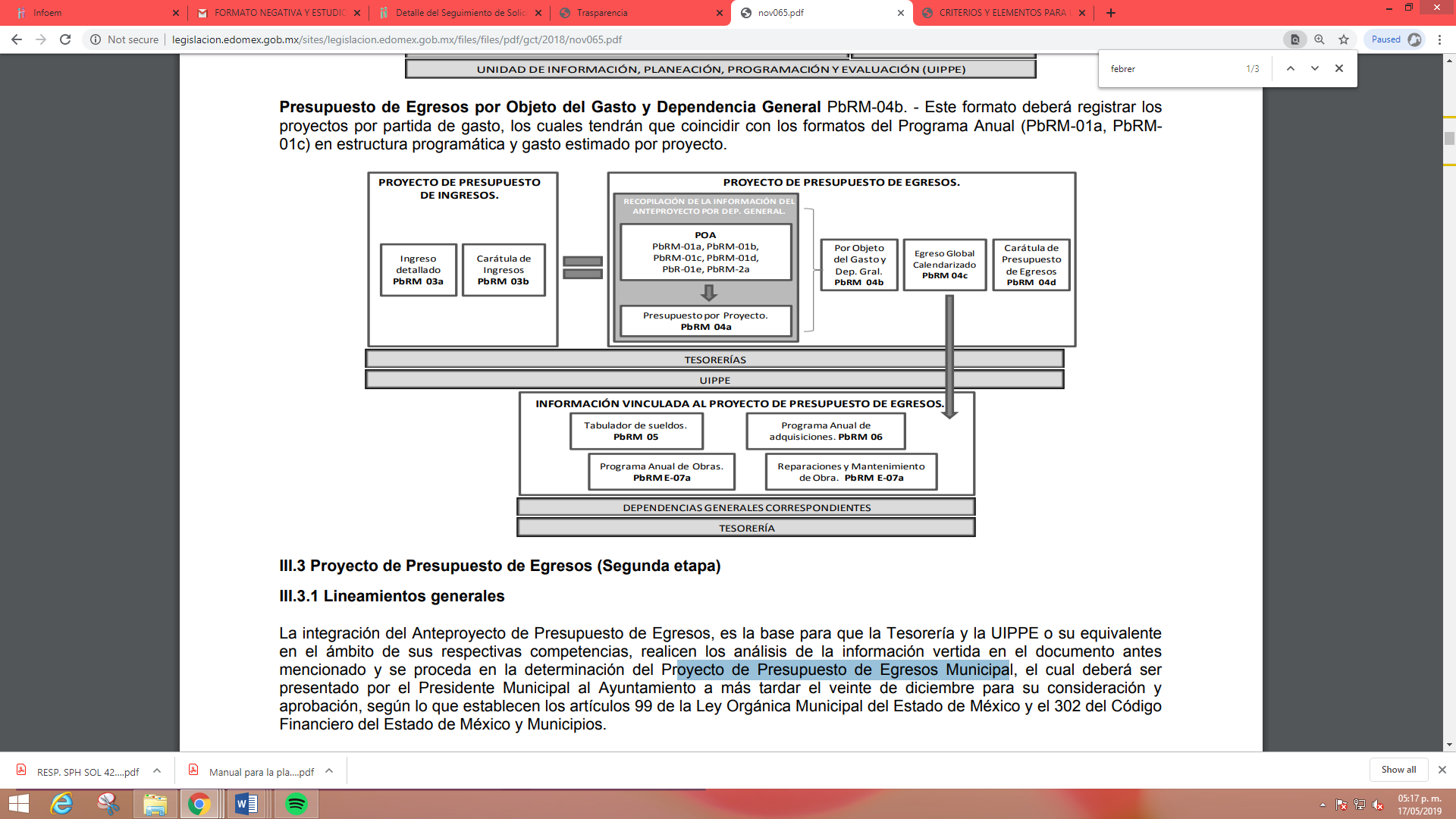 En virtud de lo anterior y de acuerdo a lo establecido en el Manual para la Planeación, Programación y Presupuesto Municipal para el Ejercicio Fiscal 2019, en lo que respecta al punto III. 2. 1. Lineamientos para la Integración del Programa Anual, párrafo quinto se advierte: “Para la formulación del Programa Anual deberán ser llenados los formatos: PbRM-01a; PbRM-01b; PbRM-01c; PbRM-01dy PbRM-01e.” así como todos los descritos en el párrafo que antecede por ser formatos que integran el anteproyecto y proyecto del presupuesto de egresos, se entenderá por Presupuesto de Egresos para el ejercicio 2019, todos los formatos en cita,  pudiendo ser los documentos que satisfagan la información solicitada por La Recurrente; al respecto la normatividad de referencia, despliega un Catálogo de Formatos, los cuales se insertan a fin de ilustrar:Formatos del Programa Anual (PbRM-01 en todas sus series), así como el PbRM-02a “Calendarización de Metas de actividad”, el cual tiene por objeto identificar trimestralmente la ejecución de la meta anual, la cual proviene del formato PbRM-01c. Presupuesto de Egresos Detallado (PbRM-04a). Este formato deberá registrar los proyectos por partida de gasto, identificando los montos por Partida Específica, Partida Genérica, Concepto y Capítulo del Gasto, de cada proyecto a nivel de Dependencia General y Auxiliar, los cuales tendrán que coincidir con los formatos del Programa Anual PbRM-01a y PbRM-01c. Presupuesto de Egresos por Objeto del Gasto y Dependencia General (PbRM-04b). En este formato se integran los conceptos por partida específica, y concentra la suma de los formatos de Presupuesto de Egresos detallado (PbRM-04a) a nivel de Dependencia General. Carátula de Presupuesto de Egresos (PbRM-04d). Este formato deberá registrar los importes del formato por Capítulo de Gasto (PbRM E-04c).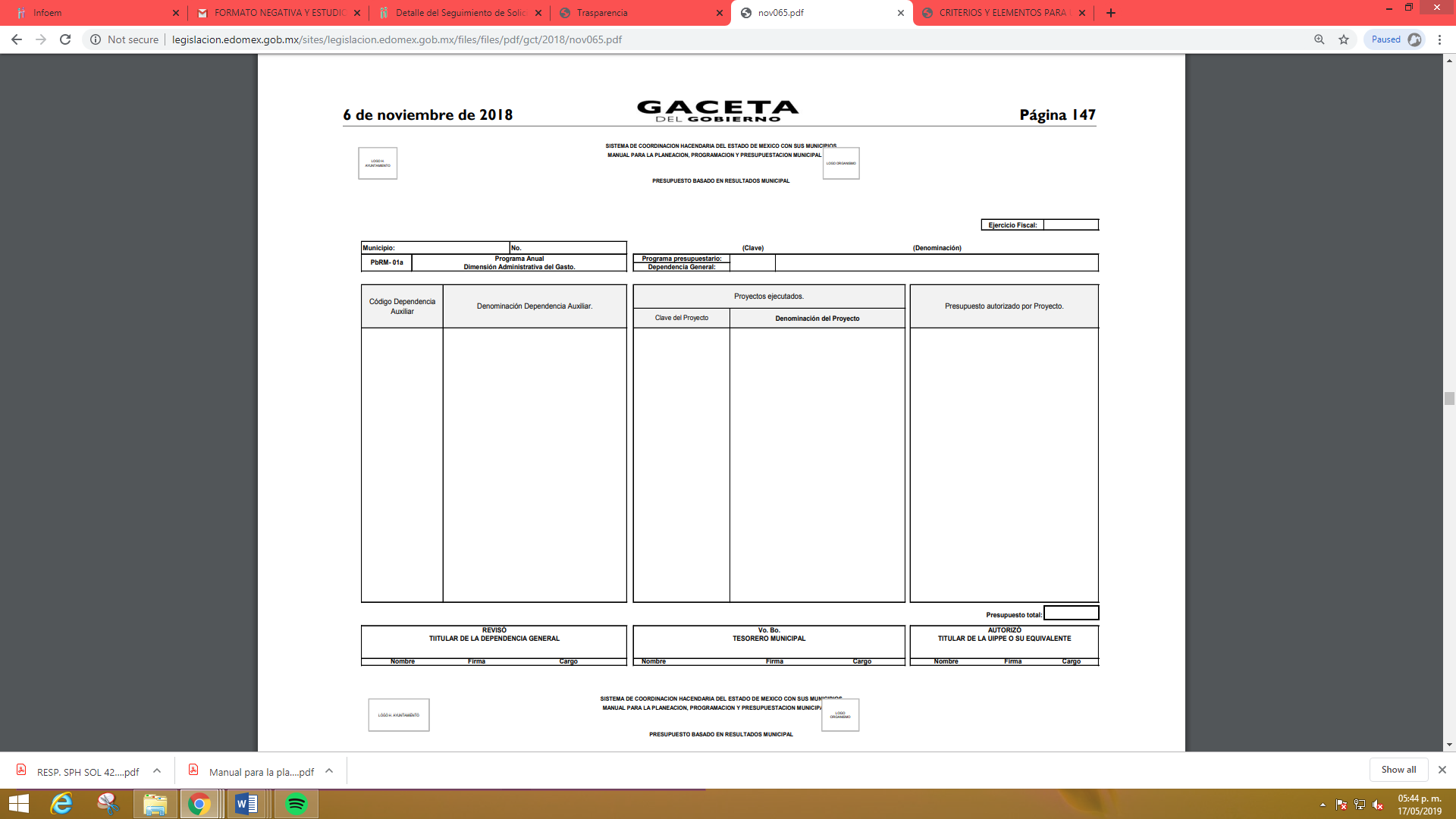 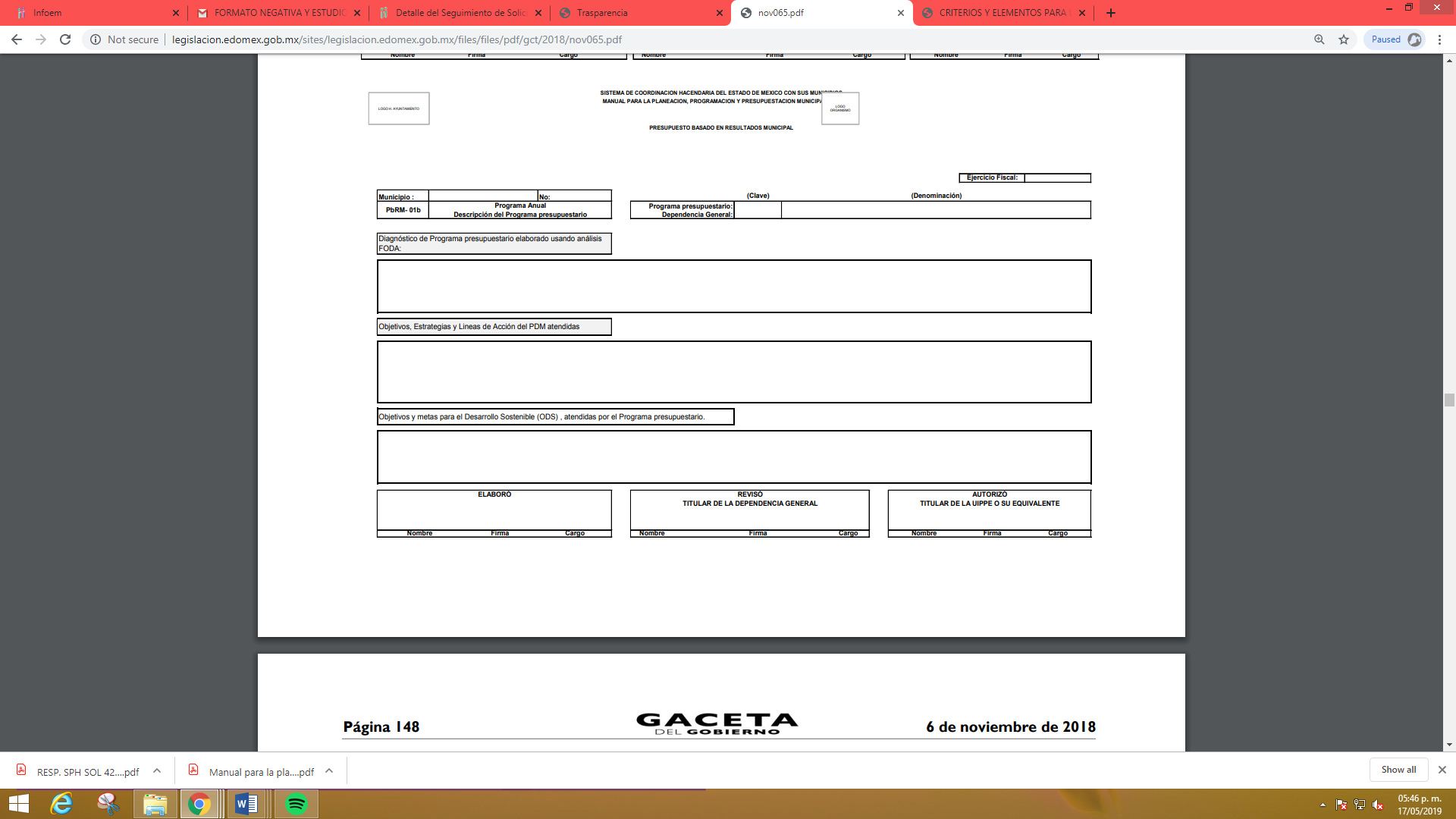 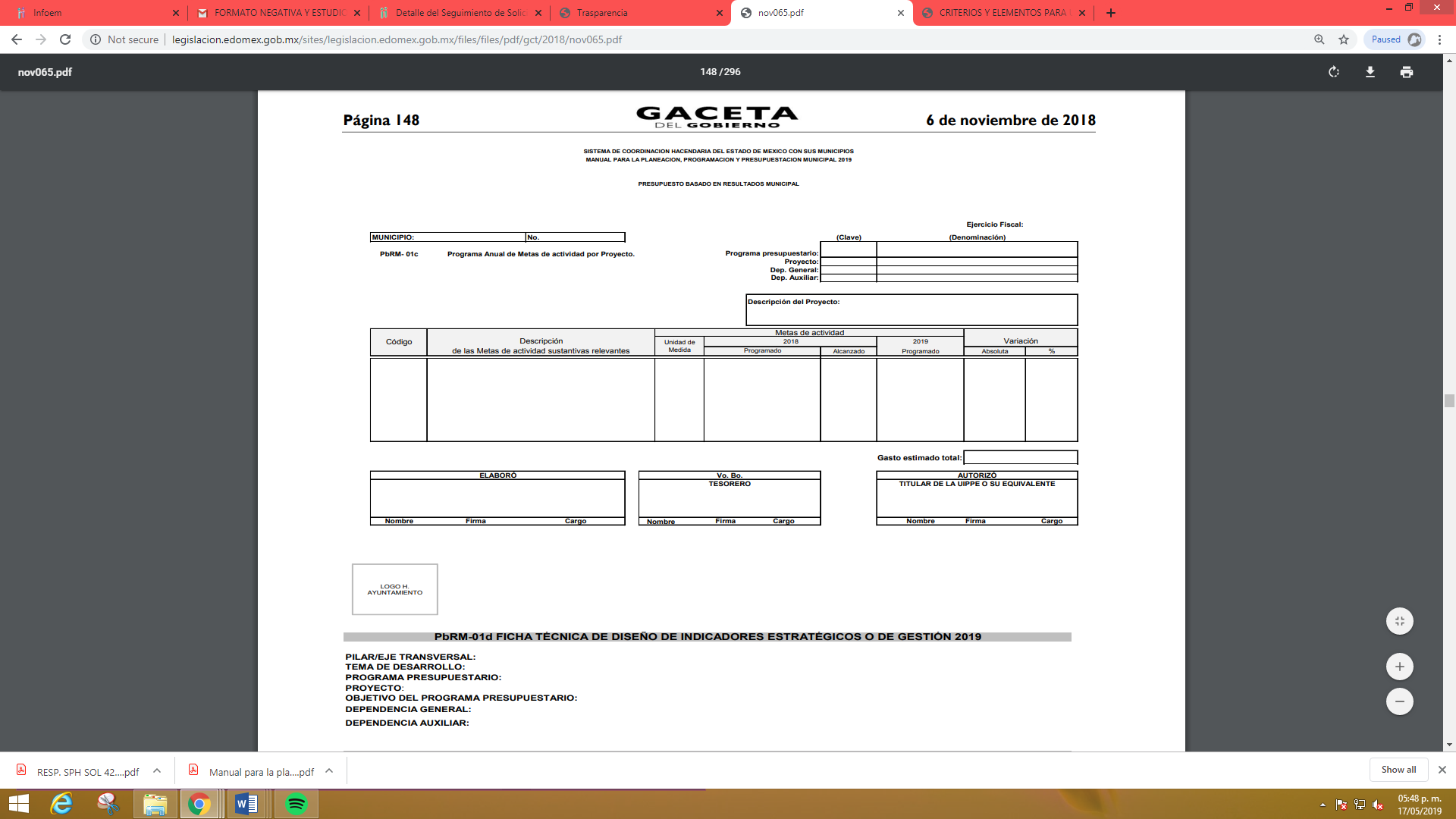 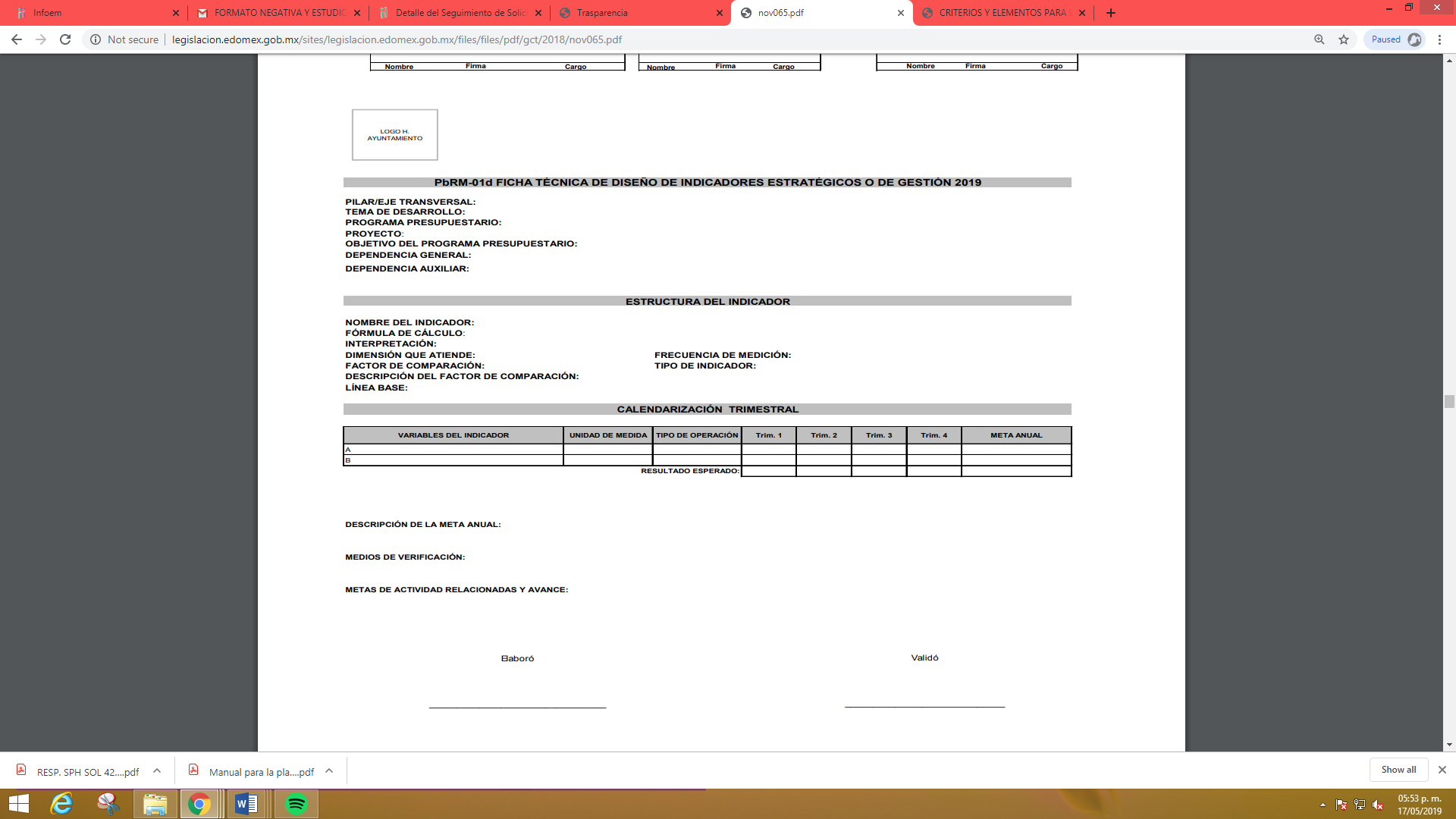 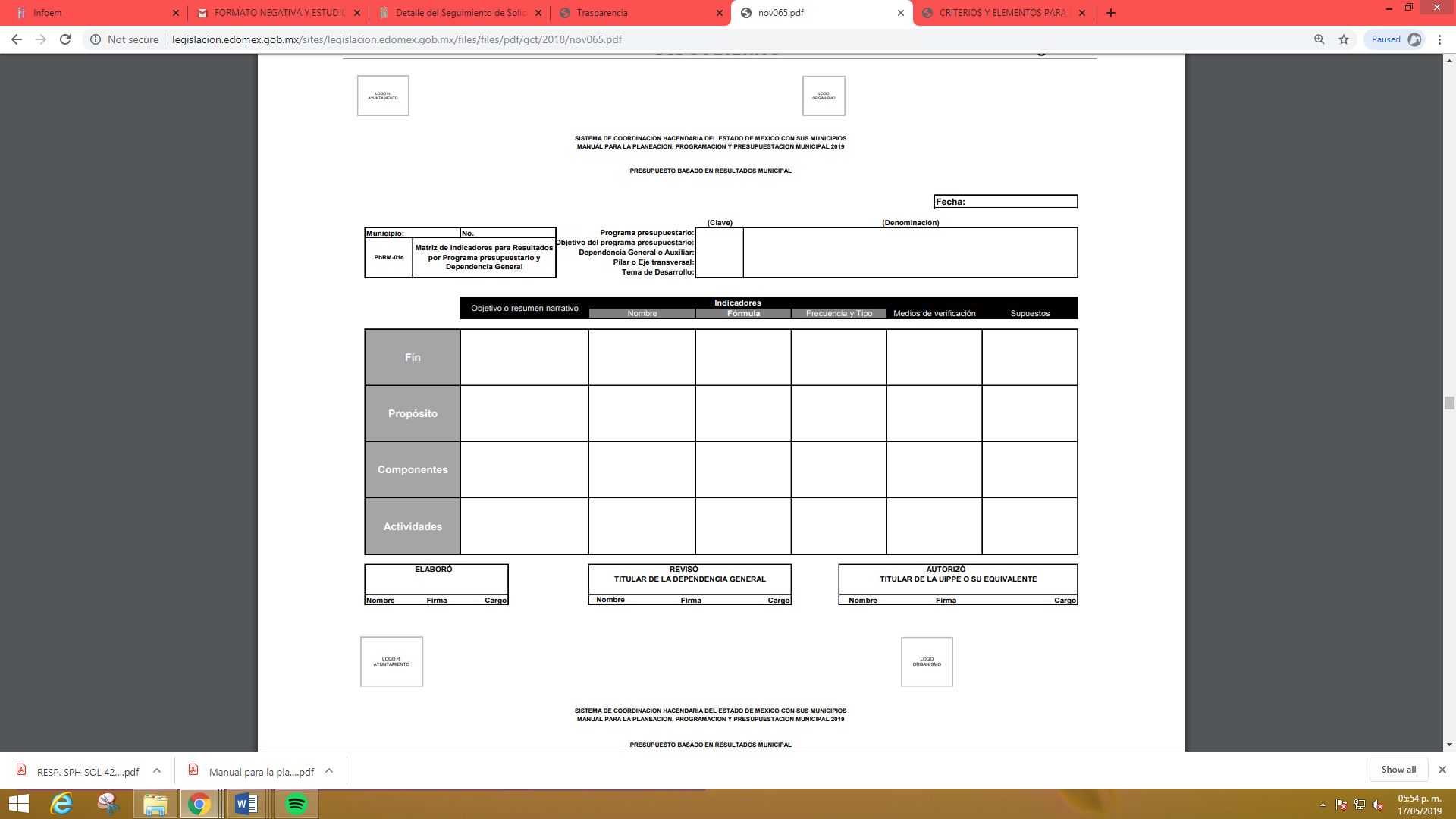 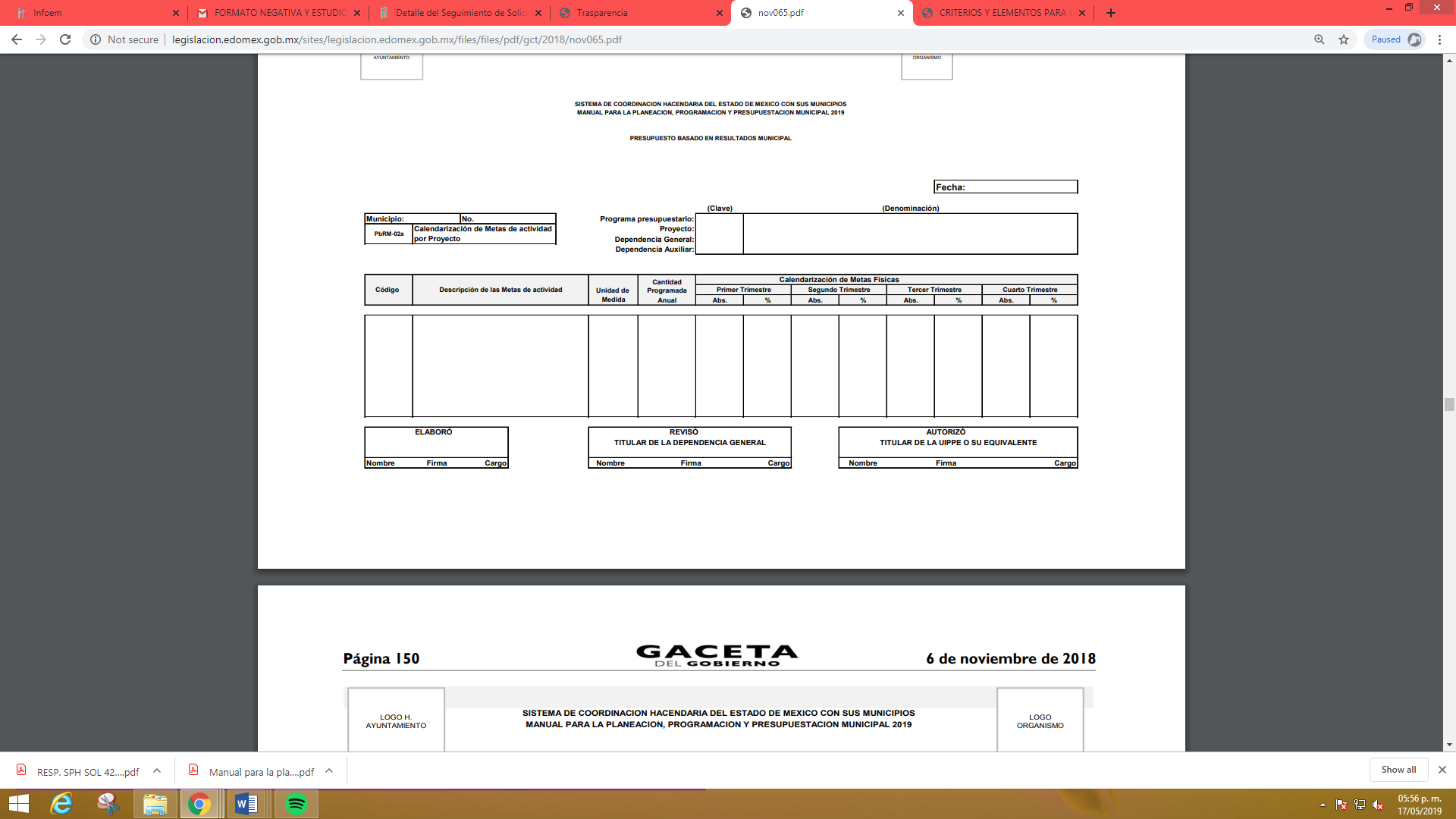 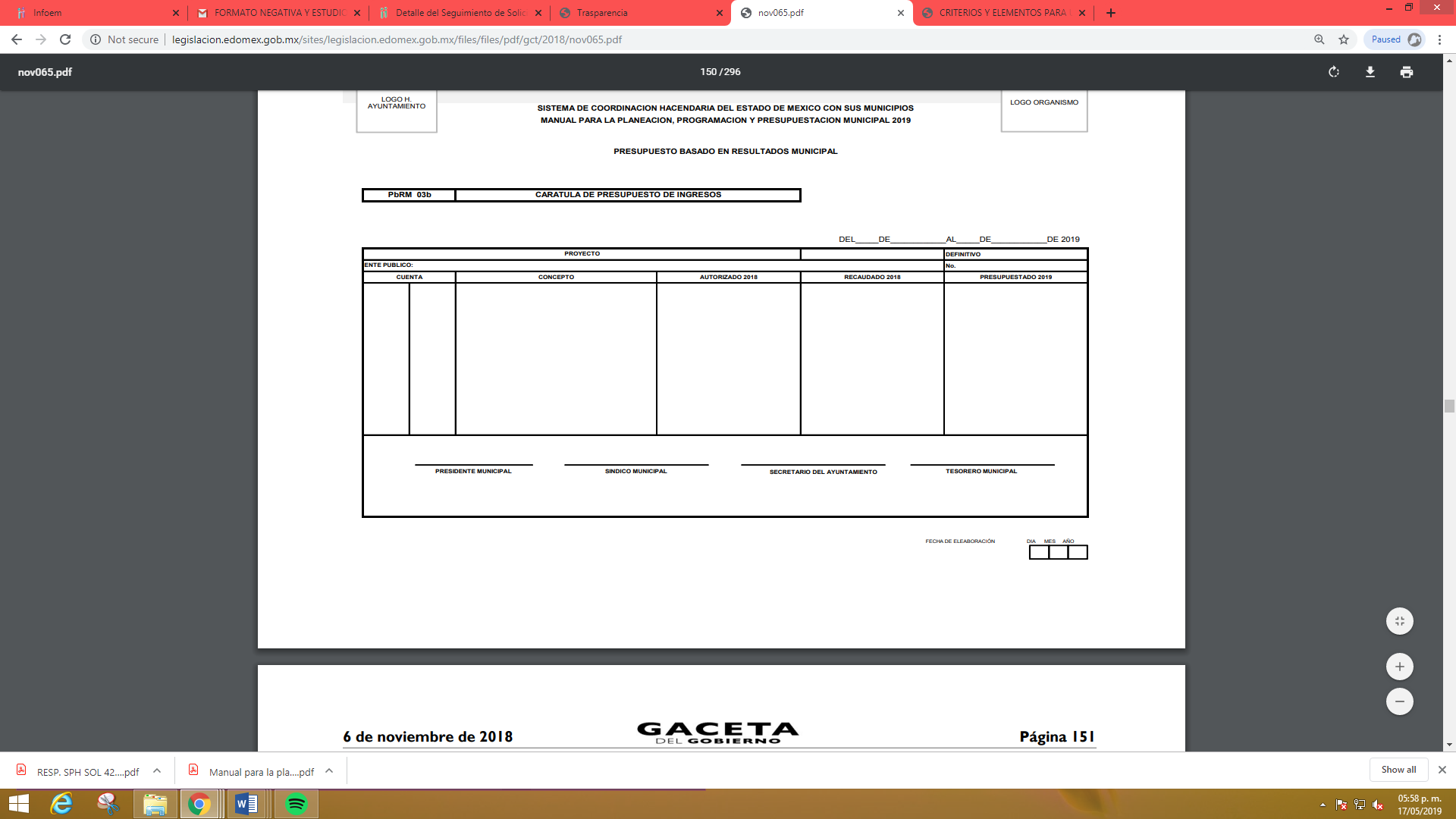 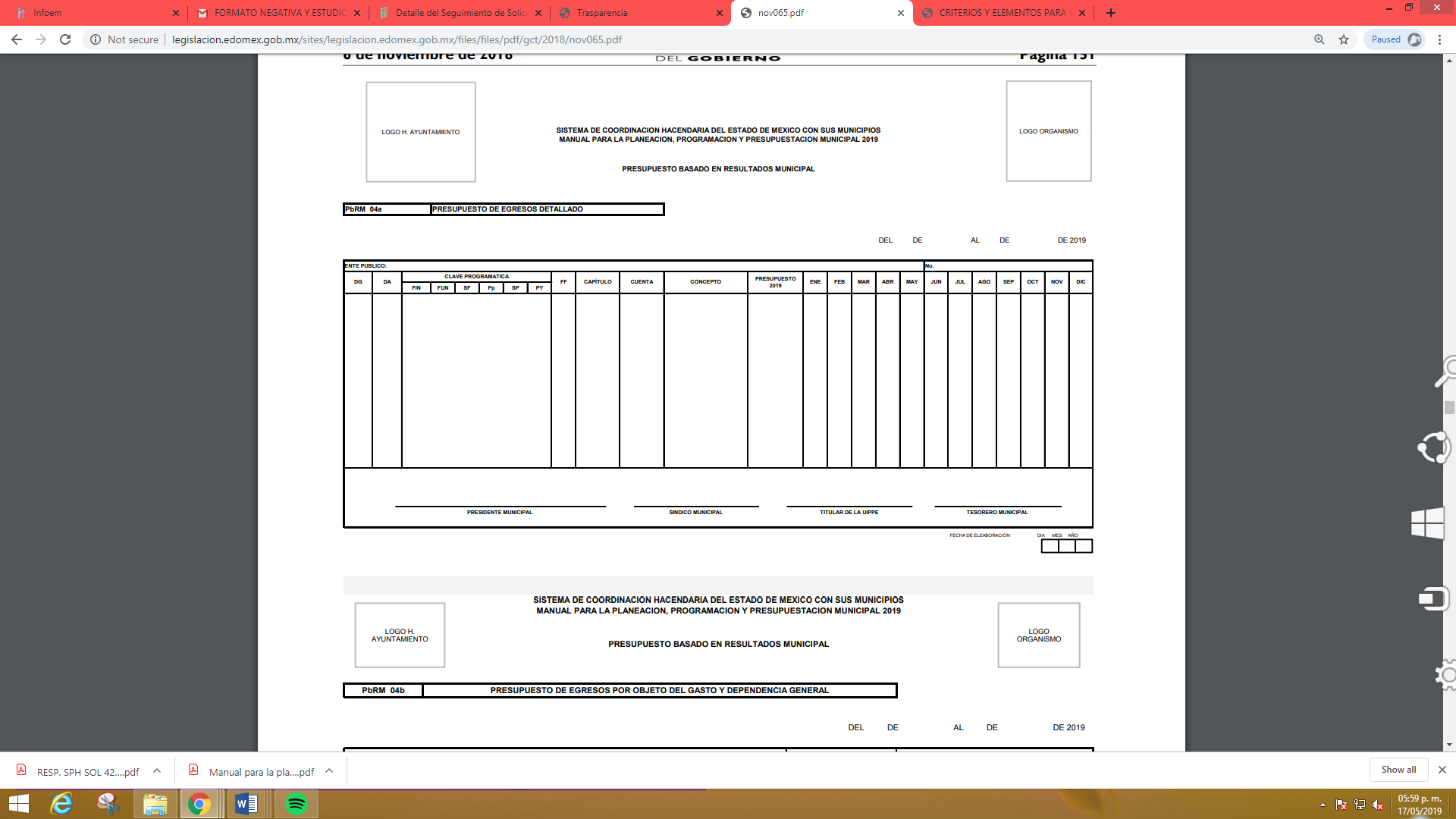 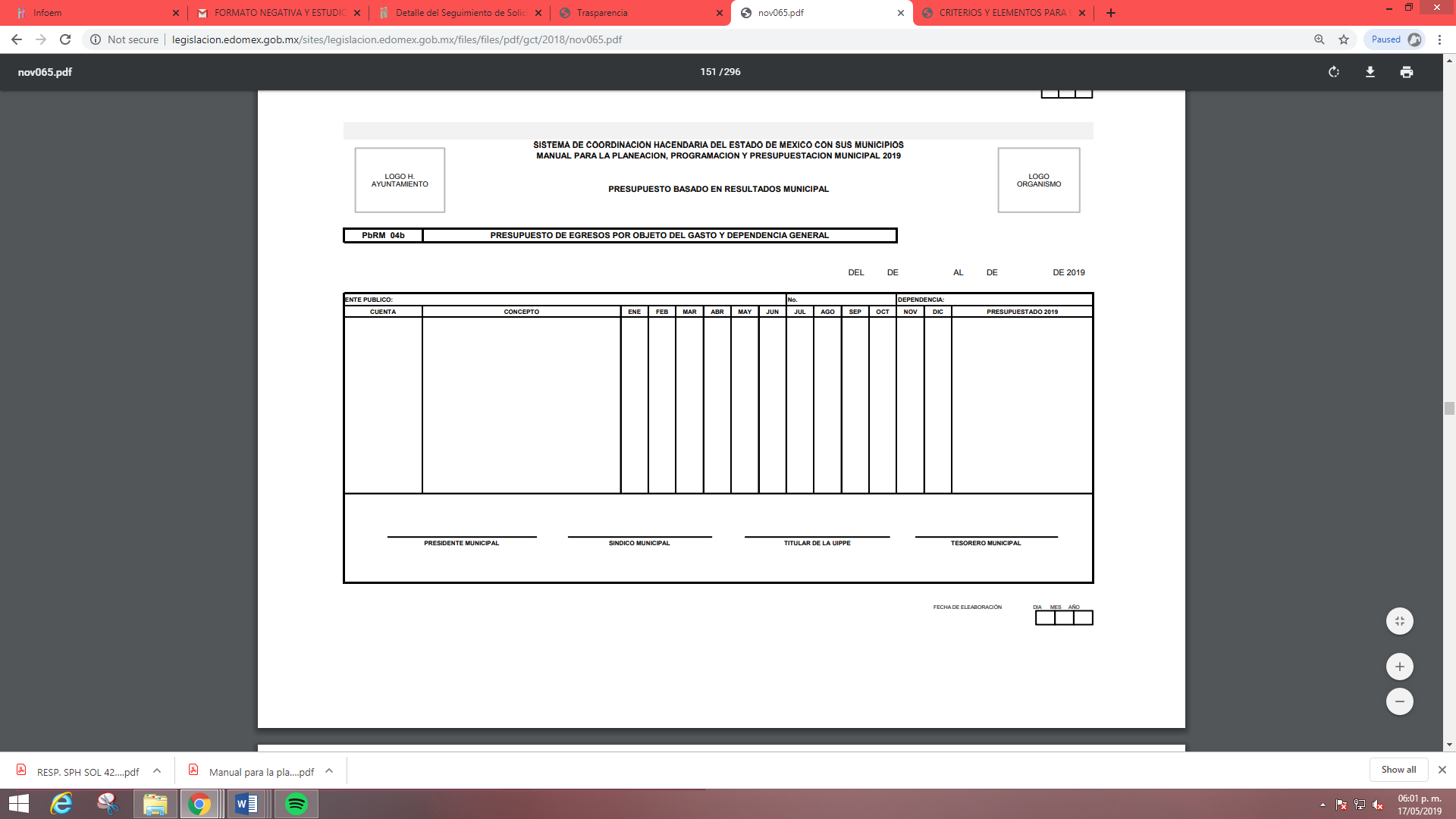 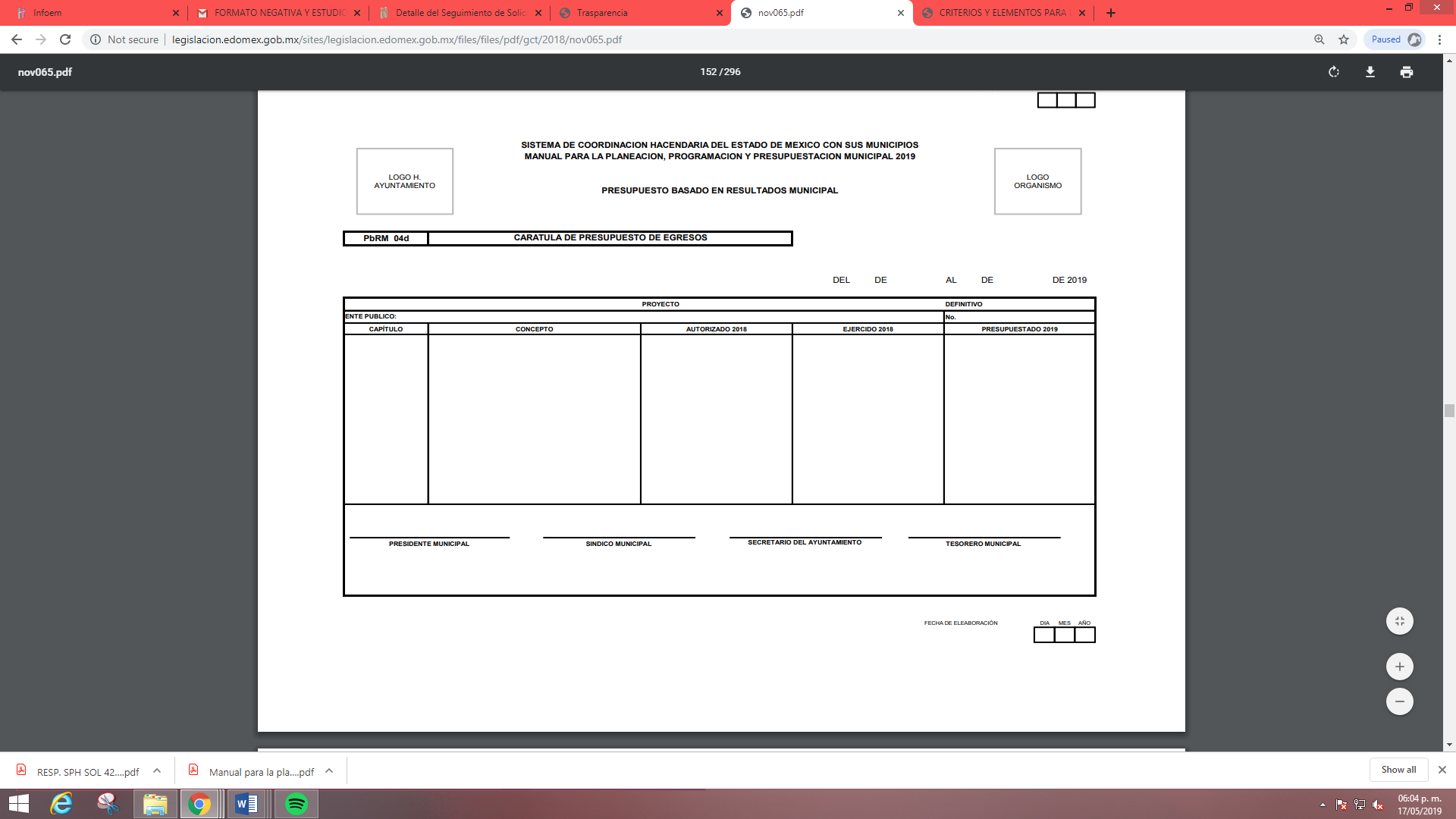 Bajo la óptica de las imágenes anteriores, se advierte, que en el citado formato no se aprecia información que contenga datos susceptibles a clasificarse y toda vez que dicha información es presentada al Órgano Superior de Fiscalización del Estado de México (OSFEM), resulta innecesario realizar una versión pública del mismo.Ahora bien derivado de los formatos insertos en páginas anteriores es necesario mencionar que para la integración de las claves programáticas se debe observar lo estipulado en Manual Único de Contabilidad Gubernamental para las Dependencias y Entidades Públicas del Gobierno y Municipios del Estado de México, como se muestra a continuación: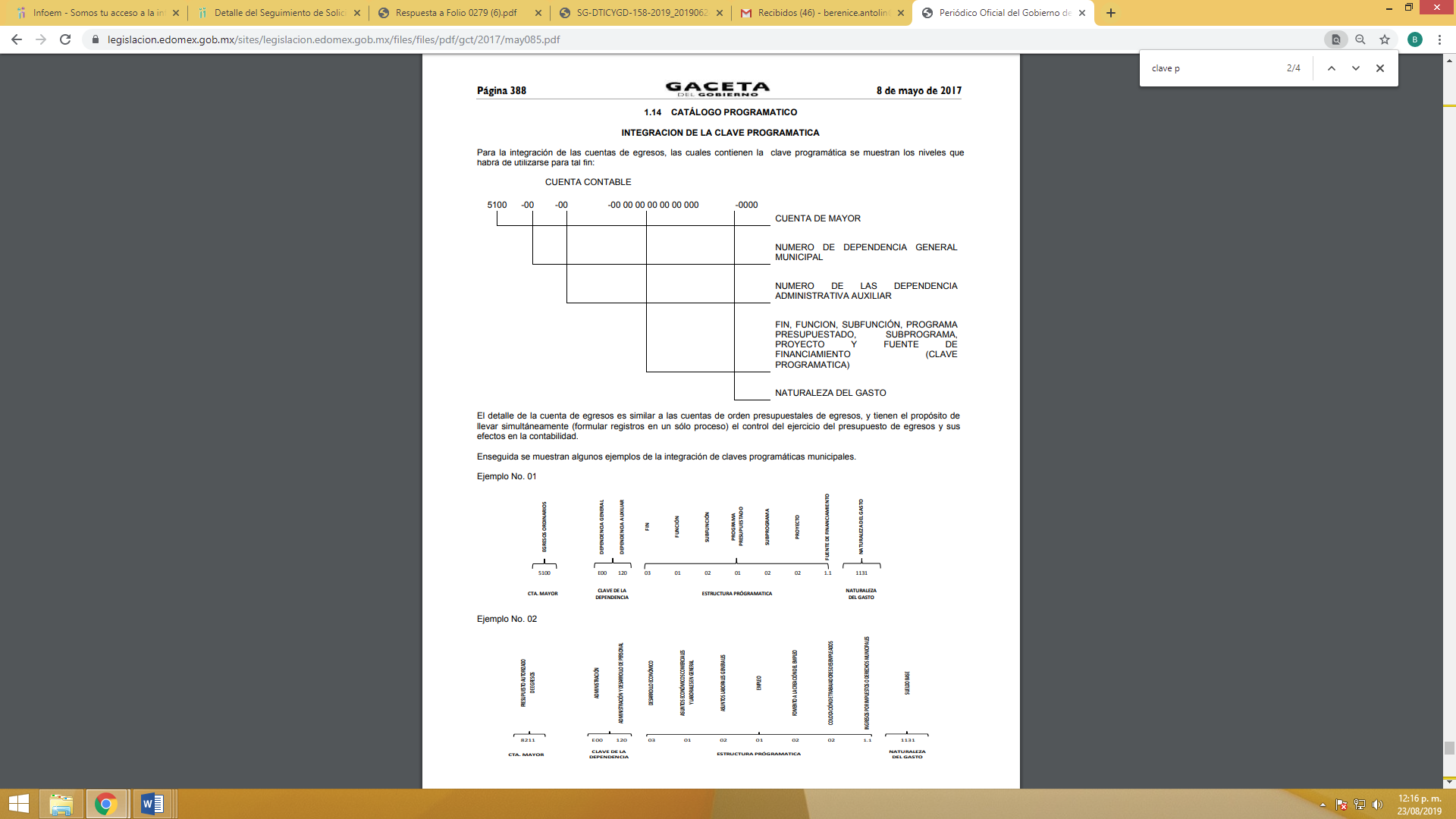 Así mismo es importante señalar que la Ley de Transparencia y Acceso a la Información Pública del Estado de México y Municipios publicada el 4 de mayo de 2016, dispone en su artículo 92, en su fracción XXV que la información financiera sobre el presupuesto asignado, así como los informes del ejercicio trimestral del gasto, en términos de la Ley General de Contabilidad Gubernamental y demás disposiciones jurídicas aplicables se deberán poner a disposición del público de manera permanente y actualizada de forma sencilla, precisa y entendible, en los respectivos medios electrónicos, de acuerdo con sus facultades, atribuciones, funciones u objeto social, por ende es información que invariablemente se debe entregar al Recurrente.Ahora bien, por lo que respecta a los requerimientos los cuales consisten en lo siguiente: Fuente de financiamiento en materia de género o atención a la mujer de carácter estatal, federal o internacional, y el monto.Monto de recursos gestionados en materia de género o atención a la mujer en el Municipio.Sobre estos puntos, es necesario traer a colación lo establecido en el Bando Municipal de  Cuautitlán 2019, tal y como se advierte a continuación: Capítulo XVIIIDel Instituto Municipal de la MujerArtículo 88. El Instituto Municipal de la Mujer es la dependencia a través de la cual el municipio garantiza los derechos humanos de las mujeres y promueve la igualdad de género, así como brindar atención integral personalizada a todas las mujeres del municipio que lo soliciten; además, fomentar la concientización y la cultura libre de violencia en contra de las mujeres y de las niñas. Implementar acciones de prevención y atención de prácticas que fomenten la participación social, política y ciudadana dirigida a lograr la igualdad de trato y oportunidades entre mujeres y hombres, en las diversas localidades del territorio municipal. Artículo 89. Son atribuciones del Instituto Municipal de la Mujer las establecidas para los ayuntamientos en la Ley de Igualdad de Trato y Oportunidades entre Mujeres y Hombres del Estado de México; la Ley de Acceso de las Mujeres a una Vida Libre de Violencia del Estado de México, el Reglamento Interno y demás disposiciones vigentes aplicables.De lo antes expuesto, se colige que, el Ayuntamiento de Cuautitlán, cuente con la información que solicita el  Particular consistente en la Fuente de financiamiento en materia de género o atención a la mujer de carácter estatal, federal o internacional, y el monto; así como el monto de recursos gestionados en materia de género o atención a la mujer en el Municipio, toda vez que, como se ha expuesto con antelación, dicho ente genera políticas públicas en las que promueve la participación de los sectores público, privado y social para el fomento del desarrollo económico, social, cultural y político de las mujeres.Aunado a que, de las constancias insertas con antelación se advierte que Instituto Municipal de la Mujer, depende directamente del Ayuntamiento de Cuautitlán. Conforme a lo anterior, se considera que el Sujeto Obligado incumplió con el procedimiento de búsqueda establecido en el artículo 162 de la Ley de Transparencia y Acceso a la Información Pública del Estado de México y Municipios; toda vez que no requirió al Instituto Municipal de la Mujer los requerimientos de información que nos ocupan en este apartado. Establecido lo anterior, resulta dable ordenar al Sujeto Obligado realizar una búsqueda exhaustiva y razonable, en todas las áreas competentes, a efecto de proporcionar el documento o documentos donde conste  lo solicitado por el particular, en caso de no contar con información al respecto, lo deberá hacer del conocimiento del Recurrente, segundo párrafo de la Ley de Transparencia y Acceso a la Información Pública del Estado de México y Municipios. No pasa desapercibido para esta ponencia que el Sujeto Obligado presento su informe justificado mismo que de grosso modo contiene lo siguiente; 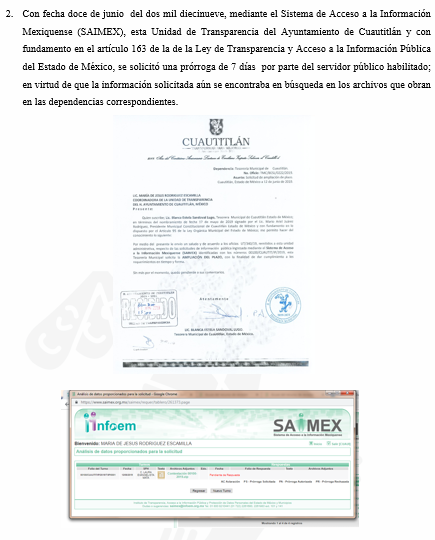 Derivado de la imagen anterior se observa un pronunciamiento por parte de la titular de la Unidad de Transparencia, en donde la Tesorería Municipal solicitaba una prórroga, con la finalidad de atender los requerimientos en tiempo y forma, misma que no cumplió con las formalidades inmersas en artículo 163. Por lo cual no habiendo razones fundadas y motivadas, resulta improcedente la prórroga solicitada por el Sujeto Obligado. Vista a los Órganos de Control Interno Por último, es necesario resaltar que el recurso de revisión previsto en la Ley de la materia no es el medio para investigar y en su caso, sancionar a servidores públicos por la omisión de la entrega de información pública o en la atención a solicitudes de información; sin embargo, dados los planteamientos que se formularon al presentarse el recurso de revisión, se dará vista al área competente para que en ejercicio de sus atribuciones realice las investigaciones pertinentes por las omisiones detectadas atribuibles al Sujeto Obligado.Por ello, es conveniente señalar la fracción X, del artículo 36, de la Ley de Transparencia y Acceso a la Información Pública del Estado de México y Municipios, que establece:Artículo 36. El Instituto tendrá, en el ámbito de su competencia, las siguientes atribuciones:(…)X. Hacer del conocimiento del órgano de control interno o equivalente de cada Sujeto Obligado las infracciones a esta Ley; (…)Asimismo, este Pleno hará del conocimiento del órgano de control de este Instituto de las infracciones en que el Sujeto Obligado incurrió, toda vez que la naturaleza de investigar y sancionar corresponde a un ente distinto a éste a través de un procedimiento diferente al recurso de revisión, lo cual se encuentra previsto en la Ley de Transparencia Acceso a la Información Pública del Estado de México y Municipios específicamente en sus artículos 190, 222 y 223 que señalan lo siguiente:Artículo 190. Cuando el Instituto determine durante la sustanciación del recurso de revisión que pudo haberse incurrido en una probable responsabilidad por el incumplimiento a las obligaciones previstas en esta Ley y las demás disposiciones jurídicas aplicables en la materia, deberá hacerlo del conocimiento del órgano de control interno de la instancia competente para que éste inicie, en su caso, el procedimiento de responsabilidad respectivo, cuyo resultado deberá de ser informado al InstitutoArtículo 222. Son causas de responsabilidad administrativa de los servidores públicos de los sujetos obligados, por incumplimiento de las obligaciones establecidas en la materia de la presente Ley, las siguientes:(…)I. Cualquier acto u omisión que provoque la suspensión o deficiencia en la atención de las solicitudes de información;V. Entregar información clasificada como confidencial fuera de los casos previstos por esta Ley; (…)Artículo 223. El Instituto dará vista a la Contraloría Interna y Órgano de Control y Vigilancia en términos de la Ley de Responsabilidades de los Servidores Públicos del Estado y Municipios, para que determine el grado de responsabilidad de quienes incumplan con las obligaciones de la presente Ley.Por lo que es menester en este asunto, dar vista al Órgano de Control Interno de este Instituto para que en ejercicio de sus atribuciones atienda las directivas marcadas en la propia Ley de la materia, con fundamento en el artículo 190, de la ley de la materia, el cual señala que cuando este órgano determine durante la sustanciación del recurso de revisión que pudo haberse incurrido en una probable responsabilidad por el incumplimiento a las obligaciones previstas en esta Ley y las demás disposiciones jurídicas aplicables en la materia, deberá hacerlo del conocimiento del órgano de control interno de la instancia competente para que éste inicie, en su caso, el procedimiento de responsabilidad respectivo, cuyo resultado deberá de ser informado al Instituto.En ese tenor y de acuerdo a la interpretación en el orden administrativo que le da la Ley de la materia a este Instituto específicamente, en términos de su artículo 36, fracción I, de la Ley de Transparencia y Acceso a la Información Pública del Estado de México y Municipios, a efecto de salvaguardar el derecho de acceso a la información pública consignado a favor de La Recurrente.Así, con fundamento en lo prescrito en los artículos 5 párrafos párrafos vigésimo segundo, vigésimo tercero y vigésimo cuarto, fracciones IV y V de la Constitución Política del Estado Libre y Soberano de México; 2, fracción II, 9, 29, 36, fracciones I y II, 176, 178, 179, 181, 185, fracción I, 186 y 188 de la Ley de Transparencia y Acceso a la Información Pública del Estado de México y Municipios, este Pleno:Por lo antes expuesto y fundado es de resolverse y;RESUELVEPRIMERO. Resultan fundados los motivos de inconformidad hechos valer por La Recurrente, en términos del Considerando CUARTO de la presente resolución.SEGUNDO. Se ORDENA al Sujeto Obligado que atienda las solicitudes de información  número 00099/CUAUTIT/IP/2019 y 00100/CUAUTIT/IP/2019 y haga entrega a través del SAIMEX a La Recurrente, en términos del Considerando CUARTO, del o de los documentos en donde conste lo siguiente:De los ejercicios fiscales dos mil trece, dos mil catorce, dos mil quince, dos mil dieciséis, dos mil diecisiete, dos mil dieciocho y dos mil diecinueve, Presupuesto asignado a las partidas presupuestales, respecto a las claves programáticas (Fin, Función, Subfunción, Programa Presupuestado, Subprograma y Proyecto) referidas en la solicitud de información. Presupuesto de Egresos por Objeto del Gasto y Dependencia General (PbRM 04b). Carátulas de Presupuesto de Ingresos y Egresos (PbRM 03b y PbRM 04d).Formatos del Programa Anual PbRM-01a, PbRM-01b, PbRM-01c, PbRM-01d, PbRM-01e y PbRM-02a, de la dependencia Clave I01 Desarrollo Social y/o equivalente; y de la dependencia auxiliar Clave 152 Atención a la Mujer y/o Equivalente.Presupuesto de Egresos por Objeto de Gasto de la dependencia Clave I01 Desarrollo Social y/o equivalente, y de la dependencia Clave 152 Atención a la Mujer y/o equivalente.Monto de recursos gestionados en materia de género o atención a la mujer en el Municipio.Al veinticuatro de mayo de dos mil diecinueve los complementos siguientes:  Dirección o área de la que depende la unidad administrativa con Clave 152 Atención a la Mujer y/o equivalente.Denominación de la dependencia auxiliar con Clave 152 Atención a la Mujer y/o equivalente del Municipio.Fuente de financiamiento en materia de género o atención a la mujer de carácter estatal, federal o internacional, y el monto.En caso de no contar con la información señalada con el inciso “f” e “i”, bastará con hacerlo del conocimiento de La Recurrente.TERCERO. NOTIFÍQUESE la presente resolución al Titular de la Unidad de Transparencia del Sujeto Obligado, para que conforme al artículo 186 último párrafo y 189 segundo párrafo de la Ley de Transparencia y Acceso a la Información Pública del Estado de México y Municipios, dé cumplimiento a lo ordenado dentro del plazo de diez días hábiles, debiendo informar a este Instituto en un plazo de tres días hábiles siguientes sobre el cumplimiento dado a la presente resolución.CUARTO. NOTIFÍQUESE a La Recurrente la presente resolución y hágase de su conocimiento que en caso de considerar que le causa algún perjuicio, podrá promover el Juicio de Amparo en los términos de las leyes aplicables, de acuerdo a lo estipulado por el artículo 196 de la Ley de Transparencia y Acceso a la Información Pública del Estado de México y Municipios.QUINTO. Gírese oficio al Titular de la Contraloría Interna y Órgano de Control y Vigilancia de este Instituto, de conformidad con el artículo 190 de la Ley de Transparencia y Acceso a la Información Pública del Estado de México y Municipios a fin de que determine lo conducente, en términos del Considerando CUARTO de la presente resolución.ASÍ LO RESUELVE, POR UNANIMIDAD DE VOTOS EL PLENO DEL INSTITUTO DE TRANSPARENCIA, ACCESO A LA INFORMACIÓN PÚBLICA Y PROTECCIÓN DE DATOS PERSONALES DEL ESTADO DE MÉXICO Y MUNICIPIOS, CONFORMADO POR LOS COMISIONADOS ZULEMA MARTÍNEZ SÁNCHEZ, EVA ABAID YAPUR, JOSÉ GUADALUPE LUNA HERNÁNDEZ EMITIENDO VOTO PARTICULAR, JAVIER MARTÍNEZ CRUZ Y LUIS GUSTAVO PARRA NORIEGA, EN LA TRIGÉSIMA CUARTA SESIÓN ORDINARIA CELEBRADA EL DIECINUEVE DE SEPTIEMBRE DE DOS MIL DIECINUEVE, ANTE EL SECRETARIO TÉCNICO DEL PLENO, ALEXIS TAPIA RAMÍREZ.------------------------------------------------------------------------------------------------------------------------------------------------------------------------------------------------------------------------------------------------------------------------------------------------------------------------------------------------------------------------------------------------------------------------------------------------- ------------------------------------------------------------------------------------------------------------------------------------------------------------------------------------------------------------------------------------------------------------------------------------------------------------------------------------------------------------------------------------------------------------------------------------------------------------------------------------------------------------------------------------------------------------------------------------------------------------------------------------------------------------------------------------------------------------------------------------------------------------------Esta hoja corresponde a la resolución de fecha diecinueve de septiembre de dos mil diecinueve, emitida en el recurso de revisión 05740/INFOEM/IP/RR/2019 y acumulado. ZMS/OSAM/RDPGEjercicio Presupuestal 2013Ejercicio Presupuestal 2013Ejercicio Presupuestal 2013Ejercicio Presupuestal 2013Ejercicio Presupuestal 2013Ejercicio Presupuestal 2013Ejercicio Presupuestal 2013Ejercicio Presupuestal 2013FSfPgSpPyNombreMonto AprobadoMonto Ejercido0703Desarrollo social y humano070301El papel fundamental de la mujer y la perspectiva de género07030101Integración de la mujer al desarrollo económico0703010102Atención educativa a hijos de madres trabajadoras07030102Familia, población y participación de la mujer0703010201Fomento a la cultura de equidad de género0703010202Atención integral a la mujerPresupuesto de la Dependencia IO1 Desarrollo Social y/o equivalente Ejercicio Fiscal 2013Presupuesto de la Dependencia IO1 Desarrollo Social y/o equivalente Ejercicio Fiscal 2013Presupuesto de la Dependencia IO1 Desarrollo Social y/o equivalente Ejercicio Fiscal 2013CapituloMonto AprobadoMonto Ejercido100020003000400050006000700080009000TotalPresupuesto de la Dependencia auxiliar 152 Atención a la Mujer y/o equivalente para el Ejercicio Fiscal 2013Presupuesto de la Dependencia auxiliar 152 Atención a la Mujer y/o equivalente para el Ejercicio Fiscal 2013Presupuesto de la Dependencia auxiliar 152 Atención a la Mujer y/o equivalente para el Ejercicio Fiscal 2013CapituloMonto AprobadoMonto Ejercido100020003000400050006000700080009000TotalEjercicio Presupuestal 2014Ejercicio Presupuestal 2014Ejercicio Presupuestal 2014Ejercicio Presupuestal 2014Ejercicio Presupuestal 2014Ejercicio Presupuestal 2014Ejercicio Presupuestal 2014Ejercicio Presupuestal 2014FSfPgSpPyNombreMontoAprobadoMonto Ejercido0703Desarrollo social y humano070301El papel fundamental de la mujer y la perspectiva de género07030101Integración de la mujer al desarrollo económico0703010102Atención educativa a hijos de madres trabajadoras07030102Familia, población y participación de la mujer0703010201Fomento a la cultura de equidad de género0703010202Atención integral a la mujerPresupuesto de la Dependencia IO1 Desarrollo Social y/o equivalente Ejercicio Fiscal 2014Presupuesto de la Dependencia IO1 Desarrollo Social y/o equivalente Ejercicio Fiscal 2014Presupuesto de la Dependencia IO1 Desarrollo Social y/o equivalente Ejercicio Fiscal 2014CapituloMonto AprobadoMonto Ejercido100020003000400050006000700080009000TotalPresupuesto de la Dependencia auxiliar 152 Atención a la Mujer y/o equivalente para el Ejercicio Fiscal 2014Presupuesto de la Dependencia auxiliar 152 Atención a la Mujer y/o equivalente para el Ejercicio Fiscal 2014Presupuesto de la Dependencia auxiliar 152 Atención a la Mujer y/o equivalente para el Ejercicio Fiscal 2014CapituloMonto AprobadoMonto Ejercido100020003000400050006000700080009000TotalEjercicio Presupuestal 2015Ejercicio Presupuestal 2015Ejercicio Presupuestal 2015Ejercicio Presupuestal 2015Ejercicio Presupuestal 2015Ejercicio Presupuestal 2015Ejercicio Presupuestal 2015Ejercicio Presupuestal 2015Ejercicio Presupuestal 2015Pilar Temático 1Pilar Temático 1Pilar Temático 1Pilar Temático 1Pilar Temático 1Pilar Temático 1Gobierno SolidarioGobierno SolidarioGobierno SolidarioFinFunSfPgSpPyNombreMonto AprobadoMonto Ejercido02060805El papel fundamental de la mujer y la perspectiva de género0206080501Integración de la mujer al desarrollo económico020608050101Capacitación de la mujer para el trabajo020608050102Atención educativa a hijos de madres trabajadoras020608050103Proyectos productivos para el desarrollo de la mujer0206080502Participación social de la mujer020608050201Fomento a la cultura de equidad de género020608050202Atención integral a la madre adolescentePresupuesto de la Dependencia IO1 Desarrollo Social y/o equivalente Ejercicio Fiscal 2015Presupuesto de la Dependencia IO1 Desarrollo Social y/o equivalente Ejercicio Fiscal 2015Presupuesto de la Dependencia IO1 Desarrollo Social y/o equivalente Ejercicio Fiscal 2015CapituloMonto AprobadoMonto Ejercido100020003000400050006000700080009000TotalPresupuesto de la Dependencia auxiliar 152 Atención a la Mujer y/o equivalente para el Ejercicio Fiscal 2015Presupuesto de la Dependencia auxiliar 152 Atención a la Mujer y/o equivalente para el Ejercicio Fiscal 2015Presupuesto de la Dependencia auxiliar 152 Atención a la Mujer y/o equivalente para el Ejercicio Fiscal 2015CapituloMonto AprobadoMonto Ejercido100020003000400050006000700080009000TotalEjercicio Presupuestal 2016Ejercicio Presupuestal 2016Ejercicio Presupuestal 2016Ejercicio Presupuestal 2016Ejercicio Presupuestal 2016Ejercicio Presupuestal 2016Ejercicio Presupuestal 2016Ejercicio Presupuestal 2016Ejercicio Presupuestal 2016Pilar Temático 1Pilar Temático 1Pilar Temático 1Pilar Temático 1Pilar Temático 1Pilar Temático 1Gobierno SolidarioGobierno SolidarioGobierno SolidarioFinFunSfPgSpPyNombreMonto AprobadoMonto Ejercido02060805El papel fundamental de la mujer y la perspectiva de género0206080501Integración de la mujer al desarrollo económico020608050101Capacitación de la mujer para el trabajo020608050102Atención educativa a hijos de madres trabajadoras020608050103Proyectos productivos para el desarrollo de la mujer0206080502Participación social de la mujer020608050201Fomento a la cultura de equidad de género020608050202Atención integral a la madre adolescentePresupuesto de la Dependencia I01 Desarrollo Social y/o equivalente Ejercicio Fiscal 2016Presupuesto de la Dependencia I01 Desarrollo Social y/o equivalente Ejercicio Fiscal 2016Presupuesto de la Dependencia I01 Desarrollo Social y/o equivalente Ejercicio Fiscal 2016CapituloMonto AprobadoMonto Ejercido100020003000400050006000700080009000TotalPresupuesto de la Dependencia auxiliar 152 Atención a la Mujer y/o equivalente para el Ejercicio Fiscal 2016Presupuesto de la Dependencia auxiliar 152 Atención a la Mujer y/o equivalente para el Ejercicio Fiscal 2016Presupuesto de la Dependencia auxiliar 152 Atención a la Mujer y/o equivalente para el Ejercicio Fiscal 2016CapituloMonto AprobadoMonto Ejercido100020003000400050006000700080009000TotalEjercicio Presupuestal 2017Ejercicio Presupuestal 2017Ejercicio Presupuestal 2017Ejercicio Presupuestal 2017Ejercicio Presupuestal 2017Ejercicio Presupuestal 2017Ejercicio Presupuestal 2017Ejercicio Presupuestal 2017Ejercicio Presupuestal 2017Pilar Temático 1Pilar Temático 1Pilar Temático 1Pilar Temático 1Pilar Temático 1Pilar Temático 1Gobierno SolidarioGobierno SolidarioGobierno SolidarioFinFunSfPgSpPyNombreMonto AprobadoMonto Ejercido02060805El papel fundamental de la mujer y la perspectiva de género0206080501Integración de la mujer al desarrollo económico020608050101Capacitación de la mujer para el trabajo020608050102Atención educativa a hijos de madres trabajadoras020608050103Proyectos productivos para el desarrollo de la mujer0206080502Participación social de la mujer020608050201Fomento a la cultura de equidad de género020608050202Atención integral a la madre adolescentePresupuesto de la Dependencia IO1 Desarrollo Social y/o equivalente Ejercicio Fiscal 2017Presupuesto de la Dependencia IO1 Desarrollo Social y/o equivalente Ejercicio Fiscal 2017Presupuesto de la Dependencia IO1 Desarrollo Social y/o equivalente Ejercicio Fiscal 2017CapituloMonto AprobadoMonto Ejercido100020003000400050006000700080009000TotalPresupuesto de la Dependencia auxiliar 152 Atención a la Mujer y/o equivalente para el Ejercicio Fiscal 2017Presupuesto de la Dependencia auxiliar 152 Atención a la Mujer y/o equivalente para el Ejercicio Fiscal 2017Presupuesto de la Dependencia auxiliar 152 Atención a la Mujer y/o equivalente para el Ejercicio Fiscal 2017CapituloMonto AprobadoMonto Ejercido100020003000400050006000700080009000TotalEjercicio Presupuestal 2018Ejercicio Presupuestal 2018Ejercicio Presupuestal 2018Ejercicio Presupuestal 2018Ejercicio Presupuestal 2018Ejercicio Presupuestal 2018Ejercicio Presupuestal 2018Ejercicio Presupuestal 2018Ejercicio Presupuestal 2018Pilar Temático 1Pilar Temático 1Pilar Temático 1Pilar Temático 1Pilar Temático 1Pilar Temático 1Gobierno SolidarioGobierno SolidarioGobierno SolidarioFinFunSfPgSpPyNombreMonto AprobadoMonto Ejercido02060805El papel fundamental de la mujer y la perspectiva de género0206080501Integración de la mujer al desarrollo económico020608050101Capacitación de la mujer para el trabajo020608050102Atención educativa a hijos de madres trabajadoras020608050103Proyectos productivos para el desarrollo de la mujer0206080502Participación social de la mujer020608050201Fomento a la cultura de equidad de género020608050202Atención integral a la madre adolescentePresupuesto de la Dependencia I01 Desarrollo Social y/o equivalente Ejercicio Fiscal 2018Presupuesto de la Dependencia I01 Desarrollo Social y/o equivalente Ejercicio Fiscal 2018Presupuesto de la Dependencia I01 Desarrollo Social y/o equivalente Ejercicio Fiscal 2018CapituloMonto AprobadoMonto Ejercido100020003000400050006000700080009000TotalPresupuesto de la Dependencia auxiliar 152 Atención a la Mujer y/o equivalente para el Ejercicio Fiscal 2018Presupuesto de la Dependencia auxiliar 152 Atención a la Mujer y/o equivalente para el Ejercicio Fiscal 2018Presupuesto de la Dependencia auxiliar 152 Atención a la Mujer y/o equivalente para el Ejercicio Fiscal 2018CapituloMonto AprobadoMonto Ejercido100020003000400050006000700080009000TotalEjercicio Presupuestal 2019Ejercicio Presupuestal 2019Ejercicio Presupuestal 2019Ejercicio Presupuestal 2019Ejercicio Presupuestal 2019Ejercicio Presupuestal 2019Ejercicio Presupuestal 2019Ejercicio Presupuestal 2019Ejercicio Presupuestal 2019Pilar Temático 1Pilar Temático 1Pilar Temático 1Pilar Temático 1Pilar Temático 1Pilar Temático 1Gobierno SolidarioGobierno SolidarioGobierno SolidarioFinFunSfPgSpPyNombreMonto AprobadoMonto Ejercido02060805El papel fundamental de la mujer y la perspectiva de género0206080501Integración de la mujer al desarrollo económico020608050101Capacitación de la mujer para el trabajo020608050102Atención educativa a hijos de madres trabajadoras020608050103Proyectos productivos para el desarrollo de la mujer0206080502Participación social de la mujer020608050201Fomento a la cultura de equidad de género020608050202Atención integral a la madre adolescentePresupuesto de la Dependencia IO1 Desarrollo Social y/o equivalente Ejercicio Fiscal 2019Presupuesto de la Dependencia IO1 Desarrollo Social y/o equivalente Ejercicio Fiscal 2019Presupuesto de la Dependencia IO1 Desarrollo Social y/o equivalente Ejercicio Fiscal 2019CapituloMonto AprobadoMonto Ejercido100020003000400050006000700080009000TotalPresupuesto de la Dependencia auxiliar 152 Atención a la Mujer y/o equivalente para el Ejercicio Fiscal 2019Presupuesto de la Dependencia auxiliar 152 Atención a la Mujer y/o equivalente para el Ejercicio Fiscal 2019Presupuesto de la Dependencia auxiliar 152 Atención a la Mujer y/o equivalente para el Ejercicio Fiscal 2019CapituloMonto AprobadoMonto Ejercido100020003000400050006000700080009000TotalDependencia AuxiliarNombre aprobado por cabildo152 Atención a la mujerRecursos gestionados en materia de género o atención a la mujer en el municipioRecursos gestionados en materia de género o atención a la mujer en el municipioRecursos gestionados en materia de género o atención a la mujer en el municipioRecursos gestionados en materia de género o atención a la mujer en el municipioRecursos gestionados en materia de género o atención a la mujer en el municipioRecursos gestionados en materia de género o atención a la mujer en el municipioRecursos gestionados en materia de género o atención a la mujer en el municipioRecursos gestionados en materia de género o atención a la mujer en el municipioRecursos gestionados en materia de género o atención a la mujer en el municipioRecurso GestionadoNombre de la Instancia a la que se gestionoMonto 2013Monto2014Monto2015Monto2016Monto2017Monto2018Monto2019Solicitud 01459/HUIXQUIL/IP/2019Solicitud 01461/HUIXQUIL/IP/2019De los ejercicios fiscales 2013 al 2019De los ejercicios fiscales 2013 al 20191. Presupuesto asignado a las partidas presupuestales: Desarrollo social y humano; el papel fundamental de la mujer y la perspectiva de género; integración de la mujer al desarrollo económico; atención educativa a hijos de madres trabajadoras; familia, población y participación de la mujer; fomento a la cultura de equidad de género; así como, atención integral a la mujer.2. Presupuesto de Egresos por Objeto del Gasto y Dependencia General (PbRM 04b). Presupuesto de Egresos por clasificación programática. 3. Carátulas de Presupuesto de Ingresos y Egresos (PbRM 03b y PbRM 04d).4. Formatos del Programa Anual PbRM-01a, PbRM-01b, PbRM-01c, PbRM-01d, PbRM-01e y PbRM-02a, de la dependencia Clave I01 Desarrollo Social y/o equivalente; y de la dependencia auxiliar Clave 152 Atención a la Mujer y/o Equivalente.Los Formatos PbRM 01a, PbRM 01b, PbRM 01c, PbRM 01d y PbRM 02a.5. Presupuesto de Egresos por Objeto de Gasto de la dependencia Clave I01 Desarrollo Social y/o equivalente, y de la dependencia Clave 152 Atención a la Mujer y/o equivalente.El Presupuesto de Egresos por clasificador por objeto de gasto de la Dependencia General I00 Desarrollo Social y la Dependencia Auxiliar 152 Atención a la Mujer.De los ejercicios fiscales 2015 al 2019De los ejercicios fiscales 2015 al 20196. Formato de la Ficha Técnica de Diseño de Indicadores Estratégicos o de Gestión de la dependencia Clave I01 Desarrollo Social y/o equivalente, y de la dependencia Clave 152 Atención a la Mujer y/o equivalente.ComplementosComplementos7. Dirección o área de la que depende la unidad administrativa con Clave 152 Atención a la Mujer y/o equivalente.8. Denominación de la dependencia auxiliar con Clave 152 Atención a la Mujer y/o equivalente del Municipio.Nombre de la dependencia responsable de la atención a la mujer y si es o no dirección de área, y si dependen de alguna otra unidad administrativa.9. Fuente de financiamiento en materia de género o atención a la mujer de carácter estatal, federal o internacional, y el monto.10. Monto de recursos gestionados en materia de género o atención a la mujer en el Municipio.Zulema Martínez SánchezComisionada Presidenta(RÚBRICA).Zulema Martínez SánchezComisionada Presidenta(RÚBRICA).Eva Abaid YapurComisionada(RÚBRICA).José Guadalupe Luna HernándezComisionado(RÚBRICA).Javier Martínez CruzComisionado(RÚBRICA).Luis Gustavo Parra NoriegaComisionado(RÚBRICA).Alexis Tapia RamírezSecretario Técnico del Pleno(RÚBRICA).Alexis Tapia RamírezSecretario Técnico del Pleno(RÚBRICA).